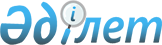 О внесении изменений и дополнений в некоторые постановления Правления Национального Банка Республики Казахстан по вопросам ведения бухгалтерского учетаПостановление Правления Национального Банка Республики Казахстан от 31 декабря 2019 года № 267. Зарегистрировано в Министерстве юстиции Республики Казахстан 8 января 2020 года № 19843.
      Примечание ИЗПИ!
Настоящее постановление вводится в действие с 1 апреля 2020 года.
      В соответствии с законами Республики Казахстан от 30 марта 1995 года "О Национальном Банке Республики Казахстан", от 28 февраля 2007 года "О бухгалтерском учете и финансовой отчетности" и в целях совершенствования ведения бухгалтерского учета Правление Национального Банка Республики Казахстан ПОСТАНОВЛЯЕТ:
      1. Утвердить Перечень некоторых постановлений Правления Национального Банка Республики Казахстан, в которые вносятся изменения и дополнения по вопросам ведения бухгалтерского учета, согласно приложению к настоящему постановлению.
      2. Департаменту бухгалтерского учета (Рахметова С.К.) в установленном законодательством Республики Казахстан порядке обеспечить:
      1) совместно с Юридическим департаментом (Касенов А.С.) государственную регистрацию настоящего постановления в Министерстве юстиции Республики Казахстан;
      2) размещение настоящего постановления на официальном интернет-ресурсе Национального Банка Республики Казахстан после его официального опубликования;
      3) в течение десяти рабочих дней после государственной регистрации настоящего постановления представление в Юридический департамент сведений об исполнении мероприятий, предусмотренных подпунктом 2) настоящего пункта и пунктом 3 настоящего постановления.
      3. Департаменту внешних коммуникаций – пресс-службе Национального Банка (Адамбаева А.Р.) обеспечить в течение десяти календарных дней после государственной регистрации настоящего постановления направление его копии на официальное опубликование в периодические печатные издания.
      4. Контроль за исполнением настоящего постановления возложить на заместителя Председателя Национального Банка Республики Казахстан Галиеву Д.Т.
      5. Настоящее постановление подлежит официальному опубликованию и вводится в действие с 1 июля 2020 года.
      Сноска. Пункт 5 - в редакции постановления Правления Национального Банка РК от 31.03.2020 № 42 (вводится в действие со дня его первого официального опубликования).

 Перечень некоторых постановлений Правления Национального Банка Республики Казахстан, в которые вносятся изменения и дополнения по вопросам ведения бухгалтерского учета
      1. Внести в постановление Правления Национального Банка Республики Казахстан от 31 января 2011 года № 3 "Об утверждении Типового плана счетов бухгалтерского учета в банках второго уровня, ипотечных организациях и акционерном обществе "Банк Развития Казахстана" (зарегистрировано в Реестре государственной регистрации нормативных правовых актов под № 6793, опубликовано 7 октября 2011 года в Собрании актов центральных исполнительных и иных центральных государственных органов Республики Казахстан № 11) следующие изменения и дополнения:
      в Типовом плане счетов бухгалтерского учета в банках второго уровня, ипотечных организациях и акционерном обществе "Банк Развития Казахстана", утвержденном указанным постановлением:
      в главе 1:
      в пункте 8 название группы счетов 2200 изложить в следующей редакции:
      в главе 2:
      в параграфе 1:
      название счета 1054 изложить в следующей редакции:
      после счета 1257 дополнить счетом 1258 следующего содержания:
      после счета 1267 дополнить счетами 1268 и 1269 следующего содержания:
      название счета 1463 изложить в следующей редакции:
      название счета 1477 изложить в следующей редакции:
      название счета 1486 изложить в следующей редакции:
      название счета 1495 изложить в следующей редакции:
      название счета 1655 изложить в следующей редакции:
      название счета 1657 изложить в следующей редакции:
      после счета 1662 дополнить счетом 1691 следующего содержания:
      название счета 1695 изложить в следующей редакции: 
      название счета 1697 изложить в следующей редакции:
      название счета 1757 изложить в следующей редакции:
      название счета 1845 изложить в следующей редакции:
      названия счетов 1876, 1877 и 1878 изложить в следующей редакции:
      в параграфе 2: 
      названия счетов 2034 и 2035 изложить в следующей редакции:
      названия счетов 2037 и 2038 изложить в следующей редакции:
      названия счетов 2067 и 2068 изложить в следующей редакции:
      после счета 2131 дополнить счетом 2132 следующего содержания:
      после счета 2133 дополнить счетом 2134 следующего содержания:
      после счета 2140 дополнить счетами 2141 и 2143 следующего содержания:
      название счета 2200 изложить в следующей редакции:
      после счета 2213 дополнить счетом 2214 следующего содержания:
      после счета 2217 дополнить счетом 2218 следующего содержания:
      после счета 2219 дополнить счетом 2220 следующего содержания:
      название счета 2227 изложить в следующей редакции:
      после счета 2228 дополнить счетом 2229 следующего содержания:
      название счета 2230 изложить в следующей редакции:
      после счета 2240 дополнить счетом 2243 следующего содержания:
      название счета 2706 изложить в следующей редакции:
      после счета 2708 дополнить счетом 2709 следующего содержания:
      после счета 2723 дополнить счетом 2724 следующего содержания:
      название счета 2745 изложить в следующей редакции:
      в параграфе 3:
      название счета 3540 изложить в следующей редакции:
      название счета 3562 изложить в следующей редакции:
      название счета 3564 изложить в следующей редакции:
      в параграфе 4:
      после счета 4257 дополнить счетами 4258 и 4259 следующего содержания:
      после счета 4312 дополнить счетами 4313 и 4314 следующего содержания:
      название счета 4431 изложить в следующей редакции:
      название счета 4435 изложить в следующей редакции:
      названия счетов 4540, 4560, 4570, 4580, 4590, 4591, 4593 и 4594 изложить в следующей редакции:
      название счета 4704 изложить в следующей редакции:
      название счета 4709 изложить в следующей редакции:
      номер и название счета 4710 исключить;
      название счета 4711 изложить в следующей редакции:
      название счета 4730 изложить в следующей редакции:
      номер и название счета 4732 исключить;
      названия счетов 4733 и 4734 изложить в следующей редакции:
      после счета 4955 дополнить счетом 4956 следующего содержания:
      после счета 4960 дополнить счетами 4961, 4962 и 4963 следующего содержания:
      в параграфе 5: 
      название счета 5063 изложить в следующей редакции:
      после счета 5070 дополнить счетами 5071 и 5072 следующего содержания:
      после счета 5130 дополнить счетами 5131 и 5132 следующего содержания:
      после счета 5138 дополнить счетом 5139 следующего содержания:
      после счета 5217 дополнить счетом 5218 следующего содержания:
      после счета 5219 дополнить счетом 5220 следующего содержания:
      название счета 5227 изложить в следующей редакции:
      название счета 5237 изложить в следующей редакции:
      названия счетов 5450, 5451, 5452, 5453 и 5455 изложить в следующей редакции:
      после счета 5455 дополнить счетом 5456 следующего содержания:
      название счета 5457 изложить в следующей редакции:
      после счета 5457 дополнить счетом 5458 следующего содержания:
      название счета 5459 изложить в следующей редакции:
      после счета 5459 дополнить счетами 5461 и 5462 следующего содержания: 
      названия счетов 5464, 5465, 5468 и 5469 изложить в следующей редакции: 
      название счета 5540 изложить в следующей редакции:
      названия счетов 5560, 5570, 5580, 5590, 5591, 5593 и 5594 изложить в следующей редакции: 
      название счета 5704 изложить в следующей редакции:
      название счета 5709 изложить в следующей редакции:
      номер и название счета 5710 исключить;
      название счета 5711 изложить в следующей редакции:
      название счета 5730 изложить в следующей редакции:
      номер и название счета 5732 исключить;
      названия счетов 5733 и 5734 изложить в следующей редакции:
      названия счетов 5780, 5781, 5782, 5783, 5784, 5785, 5786, 5787 и 5788 изложить в следующей редакции:
      название счета 5853 изложить в следующей редакции:
      в параграфе 7: 
      название счета 7220 изложить в следующей редакции:
      название счетов 7664 и 7665 изложить в следующей редакции:
      номера и названия счетов 7666 и 7667 исключить;
      названия счетов 7684 и 7685 изложить в следующей редакции:
      номера и названия счетов 7686 и 7687 исключить;
      название счета 7888 изложить в следующей редакции:
      в главе 3:
      в параграфе 1: 
      название и описание счета 1054 изложить в следующей редакции:
      "1054. Резервы (провизии) по корреспондентским счетам в других банках и текущим счетам ипотечных организаций (контрактивный). 
      Назначение счета: Учет сумм оценочных резервов (провизий) под ожидаемые кредитные убытки по корреспондентским счетам, открытым в других банках, текущим счетам ипотечных организаций.
      По кредиту счета проводится сумма оценочных резервов (провизий) под ожидаемые кредитные убытки по корреспондентским счетам, открытым в других банках, текущим счетам ипотечных организаций.
      По дебету счета проводится списание сумм оценочных резервов (провизий) под ожидаемые кредитные убытки по корреспондентским счетам, открытым в других банках, текущим счетам ипотечных организаций.";
      описание счета 1105 изложить в следующей редакции:
      "Назначение счета: Учет сумм дисконта в виде превышения возвращаемой суммы денег по вкладам, размещенным в Национальном Банке Республики Казахстан, над суммой фактически размещенных денег по вкладам, сумм корректировки валовой балансовой стоимости при модификации, сумм корректировки, связанной с признанием процентных доходов с использованием метода эффективной процентной ставки, сумм корректировки, связанной с представлением вклада по нерыночной ставке процента.
      По кредиту счета проводятся сумма дисконта в виде превышения возвращаемой суммы денег по вкладу над суммой фактически размещенных денег по вкладу, сумма корректировки валовой балансовой стоимости при модификации, сумма корректировки, связанной с признанием процентных доходов с использованием метода эффективной процентной ставки, сумма корректировки, связанной с представлением вклада по нерыночной ставке процента.
      По дебету счета проводится сумма амортизации дисконта по размещенным вкладам и (или) списание суммы несамортизированного дисконта при прекращении признания.";
      описание счета 1106 изложить в следующей редакции:
      "Назначение счета: Учет сумм премии в виде превышения суммы фактически размещенных денег по вкладам (с учетом затрат по сделке) над возвращаемой суммой денег по вкладам, размещенным в Национальном Банке Республики Казахстан, сумм корректировки валовой балансовой стоимости вклада при модификации, сумм корректировки, связанной с признанием процентных доходов с использованием метода эффективной процентной ставки.
      По дебету счета проводятся сумма премии в виде превышения суммы фактически размещенных денег по вкладу (с учетом затрат по сделке) над возвращаемой суммой денег по вкладу, сумма корректировки валовой балансовой стоимости вклада при модификации, сумма корректировки, связанной с признанием процентных доходов с использованием метода эффективной процентной ставки.
      По кредиту счета проводится сумма амортизации премии по размещенным вкладам и (или) списание суммы несамортизированной премии при прекращении признания.";
      описание счета 1205 изложить в следующей редакции:
      "Назначение счета: Учет сумм дисконта в виде превышения номинальной стоимости ценных бумаг, учитываемых по справедливой стоимости через прибыль или убыток, над стоимостью их приобретения, сумм корректировки, связанной с признанием процентных доходов с использованием метода эффективной процентной ставки, сумм корректировки, связанной с приобретением ценных бумаг по нерыночной ставке процента, сумм корректировки валовой балансовой стоимости при модификации, сумм корректировки связанной с приобретением или созданием кредитно-обесцененной ценной бумаги.
      По кредиту счета проводятся сумма дисконта в виде превышения номинальной стоимости ценных бумаг, учитываемых по справедливой стоимости через прибыль или убыток, над стоимостью их приобретения, сумма корректировки, связанной с признанием процентных доходов с использованием метода эффективной процентной ставки, сумма корректировки, связанной с приобретением ценных бумаг по нерыночной ставке процента, сумма корректировки валовой балансовой стоимости при модификации, сумма корректировки связанной с приобретением или созданием кредитно-обесцененной ценной бумаги.
      По дебету счета проводится сумма амортизации и (или) списание дисконта по приобретенным ценным бумагам, учитываемым по справедливой стоимости через прибыль или убыток.";
      описание счета 1206 изложить в следующей редакции:
      "Назначение счета: Учет сумм премии в виде превышения стоимости приобретения ценных бумаг, учитываемых по справедливой стоимости через прибыль или убыток, над их номинальной стоимостью, сумм корректировки, связанной с признанием процентных доходов с использованием метода эффективной процентной ставки, сумм корректировки валовой балансовой стоимости при модификации.
      По дебету счета проводятся сумма премии в виде превышения стоимости приобретения ценных бумаг, учитываемых по справедливой стоимости через прибыль или убыток, над их номинальной стоимостью, сумма корректировки, связанной с признанием процентных доходов с использованием метода эффективной процентной ставки, сумма корректировки валовой балансовой стоимости при модификации.
      По кредиту счета проводится сумма амортизации и (или) списание премии по приобретенным ценным бумагам, учитываемым по справедливой стоимости через прибыль или убыток.";
      описание счета 1208 изложить в следующей редакции:
      "Назначение счета: Учет сумм положительной корректировки стоимости ценных бумаг, учитываемых по справедливой стоимости через прибыль или убыток.
      По дебету счета проводится сумма положительной корректировки стоимости ценных бумаг, учитываемых по справедливой стоимости через прибыль или убыток.
      По кредиту счета проводится списание сумм положительной корректировки стоимости ценных бумаг, учитываемых по справедливой стоимости через прибыль или убыток, при их погашении, продаже или списании с баланса.";
      описание счета 1209 изложить в следующей редакции:
      "Назначение счета: Учет сумм отрицательной корректировки стоимости ценных бумаг, учитываемых по справедливой стоимости через прибыль или убыток.
      По кредиту счета проводится сумма отрицательной корректировки стоимости ценных бумаг, учитываемых по справедливой стоимости через прибыль или убыток.
      По дебету счета проводится списание сумм отрицательной корректировки стоимости ценных бумаг, учитываемых по справедливой стоимости через прибыль или убыток.";
      после описания счета 1257 дополнить номером, названием и описанием счета 1258 следующего содержания: 
      "1258. Сберегательные вклады, размещенные в других банках (не более одного месяца) (активный).
      Назначение счета: Учет сумм сберегательных вкладов, размещенных в других банках на срок не более одного месяца.
      По дебету счета проводятся суммы сберегательных вкладов, размещенных в другом банке.
      По кредиту счета проводится списание сумм, размещенных сберегательных вкладов, при их возврате или отнесении их на балансовый счет № 1257.";
      описание счета 1259 изложить в следующей редакции:
      "Назначение счета: Учет сумм оценочных резервов (провизий) под ожидаемые кредитные убытки по вкладам, размещенным в других банках.
      По кредиту счета проводятся суммы оценочных резервов (провизий) под ожидаемые кредитные убытки по вкладам, размещенным в другом банке.
      По дебету счета проводится списание сумм оценочных резервов (провизий) под ожидаемые кредитные убытки по вкладам, размещенным в другом банке.";
      описание счета 1265 изложить в следующей редакции:
      "Назначение счета: Учет сумм дисконта в виде превышения возвращаемой суммы денег по вкладам, размещенным в других банках, над суммой фактически размещенных денег по вкладам (с учетом затрат по сделке), сумм корректировки, связанной с признанием процентных доходов с использованием метода эффективной процентной ставки, сумм корректировки валовой балансовой стоимости при модификации.
      По кредиту счета проводятся сумма дисконта в виде превышения возвращаемой суммы денег по вкладу над суммой фактически размещенных денег по вкладу (с учетом затрат по сделке), сумма корректировки, связанной с признанием процентных доходов с использованием метода эффективной процентной ставки, сумма корректировки валовой балансовой стоимости при модификации.
      По дебету счета проводится сумма амортизации дисконта и (или) списание суммы несамортизированного дисконта при прекращении признания.";
      описание счета 1266 изложить в следующей редакции:
      "Назначение счета: Учет сумм премии в виде превышения суммы фактически размещенных денег по вкладам (с учетом затрат по сделке), размещенным в других банках, над возвращаемой суммой денег по вкладам, сумм корректировки, связанной с признанием процентных доходов с использованием метода эффективной процентной ставки, сумм корректировки валовой балансовой стоимости при модификации.
      По дебету счета проводятся сумма премии в виде превышения суммы фактически размещенных денег по вкладу (с учетом затрат по сделке) над возвращаемой суммой денег по вкладу, сумма корректировки, связанной с признанием процентных доходов с использованием метода эффективной процентной ставки, сумма корректировки валовой балансовой стоимости при модификации.
      По кредиту счета проводится сумма амортизации премии и (или) списание суммы несамортизированной премии при прекращении признания.";
      после описания счета 1267 дополнить номерами, названиями и описаниями счетов 1268 и 1269 следующего содержания:
      "1268. Сберегательные вклады, размещенные в других банках (не более одного года) (активный).
      Назначение счета: Учет сумм сберегательных вкладов, размещенных в других банках на срок не более одного года.
      По дебету счета проводятся суммы сберегательных вкладов, размещенных в другом банке.
      По кредиту счета проводится списание сумм, размещенных сберегательных вкладов, при их возврате или отнесении их на балансовый счет № 1257.
      1269. Сберегательные вклады, размещенные в других банках (более одного года) (активный). 
      Назначение счета: Учет сумм сберегательных вкладов, размещенных в других банках, на срок более одного года.
      По дебету счета проводятся суммы сберегательных вкладов, размещенных в другом банке.
      По кредиту счета проводится списание сумм размещенных сберегательных вкладов при их возврате или отнесении их на балансовый счет № 1257.";
      описание счета 1312 изложить в следующей редакции:
      "Назначение счета: Учет сумм дисконта в виде превышения погашаемой суммы займа над суммой фактически предоставленного займа с учетом затрат по сделке, сумм корректировки валовой балансовой стоимости при модификации, сумм корректировки, связанной с приобретением или созданием кредитно-обесцененного займа, сумм корректировки, связанной с признанием процентных доходов с использованием метода эффективной процентной ставки, сумм корректировки, связанной с представлением займа по нерыночной ставке процента.
      По кредиту счета проводятся сумма дисконта в виде превышения погашаемой суммы займа над суммой фактически предоставленного займа; сумма корректировки валовой балансовой стоимости при модификации, сумма корректировки, связанной с приобретением или созданием кредитно-обесцененного займа, сумма корректировки, связанной с признанием процентных доходов с использованием метода эффективной процентной ставки, сумма корректировки, связанной с представлением займа по нерыночной ставке процента.
      По дебету счета проводится сумма амортизации и (или) списание дисконта по займам, предоставленным другим банкам.";
      описание счета 1313 изложить в следующей редакции:
      "Назначение счета: Учет сумм премии в виде превышения суммы фактически предоставленного займа (с учетом затрат по сделке) над погашаемой суммой займа, сумм корректировки, связанной с признанием процентных доходов с использованием метода эффективной процентной ставки, сумм корректировки валовой балансовой стоимости при модификации. 
      По дебету счета проводятся сумма премии в виде превышения суммы фактически предоставленного займа (с учетом затрат по сделке) над погашаемой суммой займа, сумма корректировки, связанной с признанием процентных доходов с использованием метода эффективной процентной ставки, сумма корректировки валовой балансовой стоимости при модификации.
      По кредиту счета проводится сумма амортизации и (или) списание премии по займам, предоставленным другим банкам."; 
      описание счета 1319 изложить в следующей редакции:
      "Назначение счета: Учет сумм оценочных резервов (провизий) под ожидаемые кредитные убытки по займам и финансовому лизингу, предоставленным другим банкам.
      По кредиту счета проводятся суммы оценочных резервов (провизий) под ожидаемые кредитные убытки по займам и финансовому лизингу, предоставленным другим банкам.
      По дебету счета проводится списание сумм оценочных резервов (провизий) под ожидаемые кредитные убытки по займам и финансовому лизингу, предоставленным другим банкам.";
      описание счета 1332 изложить в следующей редакции:
      "Назначение счета: Учет сумм положительной корректировки стоимости займов, учитываемых по справедливой стоимости через прочий совокупный доход.
      По дебету счета проводится сумма положительной корректировки стоимости займов, учитываемых по справедливой стоимости через прочий совокупный доход.
      По кредиту счета проводится списание сумм положительной корректировки стоимости займов, учитываемых по справедливой стоимости через прочий совокупный доход.";
      описание счета 1333 изложить в следующей редакции:
      "Назначение счета: Учет сумм отрицательной корректировки стоимости займов, учитываемых по справедливой стоимости через прочий совокупный доход.
      По кредиту счета проводится сумма отрицательной корректировки стоимости займов, учитываемых по справедливой стоимости через прочий совокупный доход.
      По дебету счета проводится списание сумм отрицательной корректировки стоимости займов, учитываемых по справедливой стоимости через прочий совокупный доход.";
      описание счета 1428 изложить в следующей редакции:
      "Назначение счета: Учет сумм оценочных резервов (провизий) под ожидаемые кредитные убытки по займам и финансовому лизингу, предоставленным клиентам.
      По кредиту счета проводятся суммы оценочных резервов (провизий) под ожидаемые кредитные убытки по займам и финансовому лизингу, предоставленным клиентам.
      По дебету счета проводится списание сумм оценочных резервов (провизий) под ожидаемые кредитные убытки по предоставленным займам и финансовому лизингу.";
      описание счета 1434 изложить в следующей редакции:
      "Назначение счета: Учет сумм дисконта в виде превышения погашаемой суммы займа над суммой фактически предоставленного займа (с учетом затрат по сделке), сумм корректировки валовой балансовой стоимости при модификации, сумм корректировки, связанной с приобретением или созданием кредитно-обесцененного займа, сумм корректировки, связанной с признанием процентных доходов с использованием метода эффективной процентной ставки, сумм корректировки, связанной с представлением займа по нерыночной ставке процента.
      По кредиту счета проводятся сумма дисконта в виде превышения погашаемой суммы займа над суммой фактически предоставленного займа, сумма корректировки валовой балансовой стоимости при модификации, сумма корректировки, связанной с приобретением или созданием кредитно-обесцененного займа, сумма корректировки, связанной с признанием процентных доходов с использованием метода эффективной процентной ставки, сумма корректировки, связанной с представлением займа по нерыночной ставке процента.
      По дебету счета проводится сумма амортизации и (или) списание дисконта по займам, предоставленным клиентам.";
      описание счета 1435 изложить в следующей редакции:
      "Назначение счета: Учет сумм премии в виде превышения суммы фактически предоставленного займа (с учетом затрат по сделке) над погашаемой суммой займа, сумм корректировки, связанной с признанием процентных доходов с использованием метода эффективной процентной ставки, сумм корректировки валовой балансовой стоимости при модификации.
      По дебету счета проводятся сумма премии в виде превышения суммы фактически предоставленного займа (с учетом затрат по сделке) над погашаемой суммой займа, сумма корректировки, связанной с признанием процентных доходов с использованием метода эффективной процентной ставки, сумма корректировки валовой балансовой стоимости при модификации.
      По кредиту счета проводится сумма амортизации и (или) списание премии по займам, предоставленным клиентам.";
      описание счета 1453 изложить в следующей редакции:
      "Назначение счета: Учет сумм дисконта в виде превышения номинальной стоимости ценных бумаг, учитываемых по справедливой стоимости через прочий совокупный доход, над стоимостью их приобретения, сумм корректировки, связанной с признанием процентных доходов с использованием метода эффективной процентной ставки, сумм корректировки, связанной с приобретением ценных бумаг по нерыночной ставке процента, сумм корректировки валовой балансовой стоимости при модификации, сумм корректировки, связанной с приобретением или созданием кредитно-обесцененной ценной бумаги.
      По кредиту счета проводятся сумма дисконта в виде превышения номинальной стоимости ценных бумаг, учитываемых по справедливой стоимости через прочий совокупный доход, над стоимостью их приобретения, сумма корректировки, связанной с признанием процентных доходов с использованием метода эффективной процентной ставки, сумма корректировки, связанной с приобретением ценных бумаг по нерыночной ставке процента, сумма корректировки валовой балансовой стоимости при модификации, сумма корректировки, связанной с приобретением или созданием кредитно-обесцененной ценной бумаги.
      По дебету счета проводится сумма амортизации и (или) списание дисконта по приобретенным ценным бумагам, учитываемым по справедливой стоимости через прочий совокупный доход.";
      описание счета 1454 изложить в следующей редакции:
      "Назначение счета: Учет сумм премии в виде превышения стоимости приобретения ценных бумаг, учитываемых по справедливой стоимости через прочий совокупный доход, над их номинальной стоимостью (с учетом затрат по сделке), сумм корректировки связанной с признанием процентных доходов с использованием метода эффективной процентной ставки, сумм корректировки валовой балансовой стоимости при модификации.
      По дебету счета проводятся сумма премии в виде превышения стоимости приобретения ценных бумаг, учитываемых по справедливой стоимости через прочий совокупный доход, над их номинальной стоимостью (с учетом затрат по сделке), сумма корректировки, связанной с признанием процентных доходов с использованием метода эффективной процентной ставки, сумма корректировки валовой балансовой стоимости при модификации.
      По кредиту счета проводится сумма амортизации и (или) списание премии по приобретенным ценным бумагам, учитываемым по справедливой стоимости через прочий совокупный доход.";
      описание счета 1456 изложить в следующей редакции:
      "Назначение счета: Учет сумм положительной корректировки стоимости ценных бумаг, учитываемых по справедливой стоимости через прочий совокупный доход.
      По дебету счета проводится сумма положительной корректировки стоимости ценных бумаг, учитываемых по справедливой стоимости через прочий совокупный доход.
      По кредиту счета проводится списание сумм положительной корректировки стоимости ценных бумаг, учитываемых по справедливой стоимости через прочий совокупный доход.";
      описание счета 1457 изложить в следующей редакции:
      "Назначение счета: Учет сумм отрицательной корректировки стоимости ценных бумаг, учитываемых по справедливой стоимости через прочий совокупный доход.
      По кредиту счета проводится сумма отрицательной корректировки стоимости ценных бумаг, учитываемых по справедливой стоимости через прочий совокупный доход.
      По дебету счета проводится списание сумм отрицательной корректировки стоимости ценных бумаг, учитываемых по справедливой стоимости через прочий совокупный доход.";
      название и описание счета 1463 изложить в следующей редакции:
      "1463. Резервы (провизии) по операциям "обратное РЕПО" с ценными бумагами (контрактивный).
      Назначение счета: Учет сумм оценочных резервов (провизий) под ожидаемые кредитные убытки по операциям "обратное РЕПО" с ценными бумагами.
      По кредиту счета проводятся суммы оценочных резервов (провизий) под ожидаемые кредитные убытки по операциям "обратное РЕПО" с ценными бумагами.
      По дебету счета проводится списание сумм оценочных резервов (провизий) под ожидаемые кредитные убытки по операциям "обратное РЕПО" с ценными бумагами.";
      название и описание счета 1477 изложить в следующей редакции:
      "1477. Резервы (провизии) по инвестициям в субординированный долг (контрактивный).
      Назначение счета: Учет сумм оценочных резервов (провизий) под ожидаемые кредитные убытки по инвестициям в субординированный долг.
      По кредиту счета проводится сумма оценочных резервов (провизий) под ожидаемые кредитные убытки по инвестициям в субординированный долг.
      По дебету счета проводится списание сумм оценочных резервов (провизий) под ожидаемые кредитные убытки по инвестициям в субординированный долг.";
      описание счета 1482 изложить в следующей редакции:
      "Назначение счета: Учет сумм дисконта в виде превышения номинальной стоимости ценных бумаг, учитываемых по амортизированной стоимости, над стоимостью их приобретения (с учетом затрат по сделке), сумм корректировки, связанной с признанием процентных доходов с использованием метода эффективной процентной ставки, сумм корректировки, связанной с приобретением ценных бумаг по нерыночной ставке процента, сумм корректировки валовой балансовой стоимости при модификации, сумм корректировки, связанной с приобретением или созданием кредитно-обесцененной ценной бумаги.
      По кредиту счета проводятся сумма дисконта в виде превышения номинальной стоимости ценных бумаг, учитываемых по амортизированной стоимости, над стоимостью их приобретения (с учетом затрат по сделке), сумма корректировки, связанной с признанием процентных доходов с использованием метода эффективной процентной ставки, сумма корректировки, связанной с приобретением ценных бумаг по нерыночной ставке процента, сумма корректировки валовой балансовой стоимости при модификации, сумма корректировки, связанной с приобретением или созданием кредитно-обесцененной ценной бумаги.
      По дебету счета проводится сумма амортизации и (или) списание дисконта по ценным бумагам, учитываемым по амортизированной стоимости.";
      описание счета 1483 изложить в следующей редакции:
      "Назначение счета: Учет сумм премии в виде превышения стоимости ценных бумаг, учитываемых по амортизированной стоимости, над их номинальной стоимостью (с учетом затрат по сделке), сумм корректировки, связанной с признанием процентных доходов с использованием метода эффективной процентной ставки, сумм корректировки валовой балансовой стоимости при модификации.
      По дебету счета проводятся сумма премии в виде превышения стоимости приобретения ценных бумаг, учитываемых по амортизированной стоимости, над их номинальной стоимостью (с учетом затрат по сделке), сумма корректировки, связанной с признанием процентных доходов с использованием метода эффективной процентной ставки, сумма корректировки валовой балансовой стоимости при модификации.
      По кредиту счета проводится сумма амортизации и (или) списание премии по ценным бумагам, учитываемым по амортизированной стоимости.";
      название и описание счета 1486 изложить в следующей редакции:
      "1486. Резервы (провизии) по ценным бумагам, учитываемым по амортизированной стоимости (контрактивный).
      Назначение счета: Учет сумм оценочных резервов (провизий) под ожидаемые кредитные убытки по ценным бумагам, учитываемым по амортизированной стоимости.
      По кредиту счета проводятся суммы оценочных резервов (провизий) под ожидаемые кредитные убытки по ценным бумагам, учитываемым по амортизированной стоимости.
      По дебету счета проводится списание сумм оценочных резервов (провизий) под ожидаемые кредитные убытки по ценным бумагам, учитываемым по амортизированной стоимости.";
      описание счета 1492 изложить в следующей редакции:
      "Назначение счета: Учет сумм дисконта в виде превышения номинальной стоимости прочих финансовых активов, учитываемых по амортизированной стоимости, над стоимостью их приобретения (с учетом затрат по сделке), сумм корректировки, связанной с признанием процентных доходов с использованием метода эффективной процентной ставки, сумм корректировки, связанной с приобретением финансовых активов по нерыночной ставке процента, сумм корректировки валовой балансовой стоимости при модификации, сумм корректировки, связанной с приобретением или созданием кредитно-обесцененной ценной бумаги.
      По кредиту счета проводятся сумма дисконта в виде превышения номинальной стоимости прочих финансовых активов, учитываемых по амортизированной стоимости, над стоимостью их приобретения (с учетом затрат по сделке), сумма корректировки, связанной с признанием процентных доходов с использованием метода эффективной процентной ставки, сумма корректировки, связанной с приобретением финансовых активов по нерыночной ставке процента, сумма корректировки валовой балансовой стоимости при модификации, сумма корректировки, связанной с приобретением или созданием кредитно-обесцененной ценной бумаги.
      По дебету счета проводится сумма амортизации и (или) списание дисконта по прочим финансовым активам, учитываемым по амортизированной стоимости.";
      описание счета 1493 изложить в следующей редакции:
      "Назначение счета: Учет сумм премии в виде превышения стоимости приобретения прочих финансовых активов, учитываемых по амортизированной стоимости, над их номинальной стоимостью (с учетом затрат по сделке), сумм корректировки, связанной с признанием процентных доходов с использованием метода эффективной процентной ставки, сумм корректировки валовой балансовой стоимости при модификации.
      По дебету счета проводятся сумма премии в виде превышения стоимости приобретения прочих финансовых активов, учитываемых по амортизированной стоимости, над их номинальной стоимостью (с учетом затрат по сделке), сумма корректировки, связанной с признанием процентных доходов с использованием метода эффективной процентной ставки, сумма корректировки валовой балансовой стоимости при модификации.
      По кредиту счета проводится сумма амортизации и (или) списание премии по прочим финансовым активам, учитываемым по амортизированной стоимости.";
      название и описание счета 1495 изложить в следующей редакции:
      "1495. Резервы (провизии) по прочим финансовым активам, учитываемым по амортизированной стоимости (контрактивный).
      Назначение счета: Учет сумм оценочных резервов (провизий) под ожидаемые кредитные убытки по прочим финансовым активам, учитываемым по амортизированной стоимости.
      По кредиту счета проводятся суммы оценочных резервов (провизий) под ожидаемые кредитные убытки по прочим финансовым активам, учитываемым по амортизированной стоимости.
      По дебету счета проводится списание сумм оценочных резервов (провизий) под ожидаемые кредитные убытки по прочим финансовым активам, учитываемым по амортизированной стоимости.";
      название и описание счета 1655 изложить в следующей редакции:
      "1655. Активы в форме права пользования (активный).
      Назначение счета: Учет стоимости активов в форме права пользования по основным средствам, полученным в аренду.
      По дебету счета проводятся стоимость активов в форме права пользования по основным средствам, полученным в аренду, сумма корректировки стоимости активов в случае переоценки обязательства по аренде, сумма корректировки стоимости при изменении условий договора аренды.
      По кредиту счета проводятся списание стоимости активов в форме права пользования по основным средствам, полученным в аренду, при истечении срока действия аренды, при обесценении, при корректировке стоимости в случае переоценки обязательства по аренде, при корректировке стоимости в связи с изменением условий договора аренды.";
      название и описание счета 1657 изложить в следующей редакции:
      "1657. Капитальные затраты по активам в форме права пользования (активный).
      Назначение счета: Учет стоимости капитальных затрат на достройку, расширение, реконструкцию, капитальный ремонт активов в форме права пользования по основным средствам, полученным в аренду. 
      По дебету счета проводится стоимость капитальных затрат на достройку, расширение, реконструкцию, капитальный ремонт по активам в форме права пользования по основным средствам, полученным в аренду.
      По кредиту счета проводится списание стоимости произведенных капитальных затрат при окончании срока действия договора имущественного найма (аренды).";
      после описания счета 1662 дополнить номером, названием и описанием счета 1691 следующего содержания:
      "1691. Начисленная амортизация по инвестиционному имуществу (контрактивный).
      Назначение счета: Учет сумм начисленной амортизации по инвестиционному имуществу.
      По кредиту счета проводятся суммы начисленной амортизации по инвестиционному имуществу.
      По дебету счета проводится списание сумм начисленной амортизации по инвестиционному имуществу.";
      название и описание счета 1695 изложить в следующей редакции:
      "1695. Начисленная амортизация по активам в форме права пользования (контрактивный).
      Назначение счета: Учет сумм начисленной амортизации по активам в форме права пользования.
      По кредиту счета проводятся суммы начисленной амортизации по активам в форме права пользования.
      По дебету счета проводится списание сумм начисленной амортизации по активам в форме права пользования."; 
      название и описание счета 1697 изложить в следующей редакции: 
      "1697. Начисленная амортизация по капитальным затратам по активам в форме права пользования (контрактивный).
      Назначение счета: Учет сумм начисленной амортизации по капитальным затратам по активам в форме права пользования.
      По кредиту счета проводятся суммы начисленной амортизации по капитальным затратам, понесенным по активам в форме права пользования.
      По дебету счета проводится списание сумм начисленной амортизации по капитальным затратам, понесенным по активам в форме права пользования.";
      название и описание счета 1845 изложить в следующей редакции:
      "1845. Резервы (провизии) по начисленным и просроченным комиссионным доходам (контрактивный).
      Назначение счета: Учет сумм оценочных резервов (провизий) под ожидаемые кредитные убытки по начисленным и просроченным комиссионным доходам.
      По кредиту счета проводятся суммы оценочных резервов (провизий) под ожидаемые кредитные убытки по начисленным и просроченным комиссионным доходам.
      По дебету счета проводится списание сумм оценочных резервов (провизий) под ожидаемые кредитные убытки по начисленным и просроченным комиссионным доходам.";
      названия и описания счетов 1876, 1877 и 1878 изложить в следующей редакции:
      "1876. Резервы (провизии) по прочей банковской деятельности (контрактивный).
      Назначение счета: Учет сумм оценочных резервов (провизий) под ожидаемые кредитные убытки по прочей банковской деятельности.
      По кредиту счета проводятся суммы оценочных резервов (провизий) под ожидаемые кредитные убытки по прочей банковской деятельности.
      По дебету счета проводится списание сумм оценочных резервов (провизий) под ожидаемые кредитные убытки по прочей банковской деятельности.
      1877. Резервы (провизии) по дебиторской задолженности, связанной с банковской деятельностью (контрактивный).
      Назначение счета: Учет сумм оценочных резервов (провизий) под ожидаемые кредитные убытки по дебиторской задолженности, связанной с банковской деятельностью.
      По кредиту счета проводятся суммы оценочных резервов (провизий) под ожидаемые кредитные убытки по дебиторской задолженности, связанной с банковской деятельностью.
      По дебету счета проводится списание сумм оценочных резервов (провизий) под ожидаемые кредитные убытки по дебиторской задолженности, связанной с банковской деятельностью.
      1878. Резервы (провизии) по дебиторской задолженности, связанной с неосновной деятельностью (контрактивный).
      Назначение счета: Учет сумм оценочных резервов (провизий) под ожидаемые кредитные убытки по дебиторской задолженности, связанной с неосновной деятельностью.
      По кредиту счета проводятся суммы оценочных резервов (провизий) под ожидаемые кредитные убытки по дебиторской задолженности, связанной с неосновной деятельностью.
      По дебету счета проводится списание сумм созданных оценочных резервов (провизий) под ожидаемые кредитные убытки по дебиторской задолженности связанной с неосновной деятельностью.";
      описание счета 2031 изложить в следующей редакции:
      "Назначение счета: Учет сумм премии в виде превышения суммы фактически полученного займа от Правительства Республики Казахстан, местных исполнительных органов Республики Казахстан и национального управляющего холдинга (с учетом затрат по сделке) над погашаемой суммой займа, сумм корректировки балансовой стоимости займа при модификации, сумм корректировки, связанной с признанием процентных расходов с использованием метода эффективной процентной ставки.
      По кредиту счета проводятся сумма премии в виде превышения суммы фактически полученного займа от Правительства Республики Казахстан, местных исполнительных органов Республики Казахстан и национального управляющего холдинга (с учетом затрат по сделке) над погашаемой суммой займа, сумма корректировки балансовой стоимости займа при модификации, сумма корректировки, связанной с признанием процентных расходов с использованием метода эффективной процентной ставки.
      По дебету счета проводится сумма амортизации и (или) списание премии по займам, полученным от Правительства Республики Казахстан, местных исполнительных органов Республики Казахстан и национального управляющего холдинга.";
      описание счета 2032 изложить в следующей редакции:
      "Назначение счета: Учет сумм дисконта в виде превышения погашаемой суммы займа над суммой фактически полученного займа от Правительства Республики Казахстан, местных исполнительных органов Республики Казахстан и национального управляющего холдинга (с учетом затрат по сделке), сумм корректировки балансовой стоимости займа при модификации, сумм корректировки, связанной с признанием процентных расходов с использованием метода эффективной процентной ставки, сумм корректировки, связанной с получением займа по нерыночной ставке процента.
      По дебету счета проводятся сумма дисконта в виде превышения погашаемой суммы займа над суммой фактически полученного займа от Правительства Республики Казахстан, местных исполнительных органов Республики Казахстан и национального управляющего холдинга (с учетом затрат по сделке), сумма корректировки балансовой стоимости займа при модификации, сумма корректировки, связанной с признанием процентных расходов с использованием метода эффективной процентной ставки, сумма корректировки, связанной с получением займа по нерыночной ставке процента.
      По кредиту счета проводится сумма амортизации и (или) списание дисконта по займам, полученным от Правительства Республики Казахстан, местных исполнительных органов Республики Казахстан и национального управляющего холдинга.";
      названия и описания счетов 2034 и 2035 изложить в следующей редакции:
      "2034. Краткосрочные займы, полученные от Правительства Республики Казахстан, местных исполнительных органов Республики Казахстан и национального управляющего холдинга (пассивный).
      Назначение счета: Учет сумм займов, полученных от Правительства Республики Казахстан, местных исполнительных органов Республики Казахстан и национального управляющего холдинга на срок не более одного года.
      По кредиту счета проводятся суммы краткосрочных займов, полученных от Правительства Республики Казахстан, местных исполнительных органов Республики Казахстан и национального управляющего холдинга.
      По дебету счета проводится списание сумм полученных краткосрочных займов.
      2035. Счет положительной корректировки стоимости займа, полученного от Правительства Республики Казахстан, местных исполнительных органов Республики Казахстан и национального управляющего холдинга (пассивный).
      Назначение счета: Учет сумм положительной корректировки учетной (балансовой) стоимости займа, полученного от Правительства Республики Казахстан, местных исполнительных органов Республики Казахстан и национального управляющего холдинга со сроком погашения более одного года, возникшей в результате увеличения справедливой стоимости данного займа.
      По кредиту счета проводится сумма положительной корректировки учетной (балансовой) стоимости займа, полученного от Правительства Республики Казахстан, местных исполнительных органов Республики Казахстан и национального управляющего холдинга со сроком погашения более одного года, возникшей в результате увеличения справедливой стоимости данного займа.
      По дебету счета проводится списание сумм положительной корректировки учетной (балансовой) стоимости полученного займа.";
      названия и описания счетов 2037 и 2038 изложить в следующей редакции:
      "2037. Счет отрицательной корректировки стоимости займа, полученного от Правительства Республики Казахстан, местных исполнительных органов Республики Казахстан и национального управляющего холдинга (контрпассивный).
      Назначение счета: Учет сумм отрицательной корректировки учетной (балансовой) стоимости займа, полученного от Правительства Республики Казахстан, местных исполнительных органов Республики Казахстан и национального управляющего холдинга со сроком погашения более одного года, возникшей в результате уменьшения справедливой стоимости данного займа.
      По дебету счета проводится сумма отрицательной корректировки учетной (балансовой) стоимости займа, полученного от Правительства Республики Казахстан, местных исполнительных органов Республики Казахстан и национального управляющего холдинга со сроком погашения более одного года, возникшей в результате уменьшения справедливой стоимости данного займа.
      По кредиту счета проводится списание сумм отрицательной корректировки учетной (балансовой) стоимости полученного займа.
      2038. Просроченная задолженность по займам, полученным от Правительства Республики Казахстан, местных исполнительных органов Республики Казахстан и национального управляющего холдинга (пассивный).
      Назначение счета: Учет сумм просроченной задолженности по основной сумме долга по займам, полученным от Правительства Республики Казахстан, местных исполнительных органов Республики Казахстан и национального управляющего холдинга.
      По кредиту счета проводятся суммы просроченной задолженности по основной сумме долга по займам, полученным от Правительства Республики Казахстан, местных исполнительных органов Республики Казахстан и национального управляющего холдинга.
      По дебету счета проводится списание сумм просроченной задолженности по основной сумме долга по полученным займам.";
      описание счета 2041 изложить в следующей редакции:
      "Назначение счета: Учет сумм дисконта в виде превышения погашаемой суммы займа над суммой фактически полученного займа от международных финансовых организаций (с учетом затрат по сделке), сумм корректировки балансовой стоимости займа при модификации, сумм корректировки, связанной с признанием процентных расходов с использованием метода эффективной процентной ставки, сумм корректировки, связанной с получением займа по нерыночной ставке процента.
      По дебету счета проводятся сумма дисконта в виде превышения погашаемой суммы займа над суммой фактически полученного займа от международных финансовых организаций (с учетом затрат по сделке), сумма корректировки балансовой стоимости займа при модификации, сумма корректировки, связанной с признанием процентных расходов с использованием метода эффективной процентной ставки, сумма корректировки, связанной с получением займа по нерыночной ставке процента.
      По кредиту счета проводится сумма амортизации и (или) списание дисконта по займам, полученным от международных финансовых организаций.";
      описание счета 2042 изложить в следующей редакции:
      "Назначение счета: Учет сумм премии в виде превышения суммы фактически полученного займа от международной финансовой организации (с учетом затрат по сделке) над погашаемой суммой займа, сумм корректировки балансовой стоимости займа при модификации, сумм корректировки, связанной с признанием процентных расходов с использованием метода эффективной процентной ставки.
      По кредиту счета проводятся сумма премии в виде превышения суммы фактически полученного займа от международной финансовой организации (с учетом затрат по сделке) над погашаемой суммой займа, сумма корректировки балансовой стоимости займа при модификации, сумма корректировки, связанной с признанием процентных расходов с использованием метода эффективной процентной ставки.
      По дебету счета проводится сумма амортизации и (или) списание премии по займам, полученным от международных финансовых организаций.";
      названия и описания счетов 2067 и 2068 изложить в следующей редакции:
      "2067. Полученный финансовый лизинг (пассивный).
      Назначение счета: Учет сумм основного долга по финансовому лизингу, полученному от организаций, осуществляющих отдельные виды банковских операций, и (или) юридических лиц и физических лиц, являющихся индивидуальными предпринимателями, осуществляющими лизинговую деятельность в качестве лизингодателя без лицензии. 
      По кредиту счета проводятся суммы основного долга по полученному финансовому лизингу.
      По дебету счета проводится списание сумм основного долга по полученному финансовому лизингу при их погашении.
      2068. Просроченная задолженность по займам и финансовому лизингу (пассивный).
      Назначение счета: Учет сумм просроченной задолженности по основной сумме долга по займам, полученным от организаций, осуществляющих отдельные виды банковских операций, и финансовому лизингу, полученному от организаций, осуществляющих отдельные виды банковских операций, и (или) юридических лиц и физических лиц, являющихся индивидуальными предпринимателями, осуществляющими лизинговую деятельность в качестве лизингодателя без лицензии.
      По кредиту счета проводятся суммы просроченной задолженности по основной сумме долга по займам и финансовому лизингу.
      По дебету счета проводится списание сумм просроченной задолженности по основной сумме долга по полученным займам и финансовому лизингу при их погашении.";
      описание счета 2069 изложить в следующей редакции:
      "Назначение счета: Учет сумм премии в виде превышения суммы фактически полученного займа (с учетом затрат по сделке) над погашаемой суммой займа, сумм корректировки балансовой стоимости займа при модификации, сумм корректировки, связанной с признанием процентных расходов с использованием метода эффективной процентной ставки.
      По кредиту счета проводятся сумма премии в виде превышения суммы фактически полученного займа (с учетом затрат по сделке) над погашаемой суммой займа, сумма корректировки балансовой стоимости займа при модификации, сумма корректировки, связанной с признанием процентных расходов с использованием метода эффективной процентной ставки.
      По дебету счета проводится сумма амортизации и (или) списание премии по полученным займам.";
      описание счета 2070 изложить в следующей редакции:
      "Назначение счета: Учет сумм дисконта в виде превышения погашаемой суммы займа над суммой фактически полученного займа (с учетом затрат по сделке), сумм корректировки балансовой стоимости займа при модификации, сумм корректировки, связанной с признанием процентных расходов с использованием метода эффективной процентной ставки, сумм корректировки, связанной с получением займа по нерыночной ставке процента.
      По дебету счета проводятся сумма дисконта в виде превышения погашаемой суммы займа над суммой фактически полученного займа (с учетом затрат по сделке), сумма корректировки балансовой стоимости займа при модификации, сумма корректировки, связанной с признанием процентных расходов с использованием метода эффективной процентной ставки, сумма корректировки, связанной с получением займа по нерыночной ставке процента.
      По кредиту счета проводится сумма амортизации и (или) списание дисконта по полученным займам.";
      после описания счета 2131 дополнить номером, названием и описанием счета 2132 следующего содержания:
      "2132. Сберегательные вклады других банков (не более одного месяца) (пассивный).
      Назначение счета: Учет сумм сберегательных вкладов, принятых от других банков по договору банковского вклада на срок не более одного месяца.
      По кредиту счета проводятся суммы сберегательных вкладов, принятых от другого банка.
      По дебету счета проводится списание сумм принятых сберегательных вкладов.";
      после описания счета 2133 дополнить номером, названием и описанием счета 2134 следующего содержания: 
      "2134. Сберегательные вклады других банков (не более одного года) (пассивный).
      Назначение счета: Учет сумм сберегательных вкладов, принятых от других банков по договору банковского вклада на срок не более одного года.
      По кредиту счета проводятся суммы сберегательных вкладов, принятых от другого банка.
      По дебету счета проводится списание сумм принятых сберегательных вкладов.";
      описание счета 2139 изложить в следующей редакции:
      "Назначение счета: Учет сумм премии в виде превышения суммы фактически полученных денег по вкладам, привлеченным от Национального Банка Республики Казахстан, иностранных центральных банков и других банков (с учетом затрат по сделке), над возвращаемой суммой денег по вкладам, сумм корректировки балансовой стоимости вклада при модификации, сумм корректировки, связанной с признанием процентных расходов с использованием метода эффективной процентной ставки.
      По кредиту счета проводятся сумма премии в виде превышения суммы фактически полученных денег по вкладу (с учетом затрат по сделке) над возвращаемой суммой денег по вкладу, сумма корректировки балансовой стоимости вклада при модификации, сумма корректировки, связанной с признанием процентных расходов с использованием метода эффективной процентной ставки.
      По дебету счета проводится сумма амортизации и (или) списание премии по вкладам, привлеченным от Национального Банка Республики Казахстан, иностранных центральных банков и других банков.";
      описание счета 2140 изложить в следующей редакции:
      "Назначение счета: Учет сумм дисконта в виде превышения возвращаемой суммы денег по вкладам, привлеченным от Национального Банка Республики Казахстан, иностранных центральных банков и других банков, над суммой фактически полученных денег по вкладам (с учетом затрат по сделке), сумм корректировки балансовой стоимости вклада при модификации, сумм корректировки, связанной с признанием процентных расходов с использованием метода эффективной процентной ставки, сумм корректировки, связанной с привлечением вклада по нерыночной ставке процента.
      По дебету счета проводятся сумма дисконта в виде превышения возвращаемой суммы денег по вкладу над суммой фактически полученных денег по вкладу (с учетом затрат по сделке), сумма корректировки балансовой стоимости вклада при модификации, сумма корректировки, связанной с признанием процентных расходов с использованием метода эффективной процентной ставки, сумма корректировки, связанной с привлечением вклада по нерыночной ставке процента.
      По кредиту счета проводится сумма амортизации и (или) списание дисконта по вкладам, привлеченным от Национального Банка Республики Казахстан, иностранных центральных банков и других банков.";
      после описания счета 2140 дополнить номерами, названиями и описаниями счетов 2141 и 2143 следующего содержания:
      "2141. Сберегательные вклады других банков (более одного года) (пассивный). 
      Назначение счета: Учет сумм сберегательных вкладов, принятых от других банков по договору банковского вклада на срок более одного года.
      По кредиту счета проводятся суммы сберегательных вкладов, принятых от другого банка.
      По дебету счета проводится списание сумм принятых сберегательных вкладов.
      2143. Просроченная задолженность по сберегательным вкладам других банков (пассивный).
      Назначение счета: Учет сумм просроченной задолженности по основной сумме долга по сберегательным вкладам, принятым от других банков по договору банковского вклада.
      По кредиту счета проводятся суммы просроченной задолженности по основной сумме долга по сберегательным вкладам, принятым от другого банка.
      По дебету счета проводится списание сумм просроченной задолженности по основной сумме долга по принятым вкладам."; 
      описание счета 2213 изложить в следующей редакции:
      "Назначение счета: Учет сумм денег (вклада) физических лиц, принятых по договору банковского вклада и по договору о залоге в качестве обеспечения (гарантия) обязательств перед банком, владение и пользование которыми осуществляется залогодателем (клиентом банка). Данный счет является банковским счетом.
      По кредиту счета проводятся суммы денег (вклада) физических лиц, принятых в качестве обеспечения (гарантия) обязательств перед банком, владение и пользование которыми осуществляется залогодателем (клиентом банка).
      По дебету счета проводится списание сумм денег (вклада) физических лиц, принятых в качестве обеспечения (гарантия) обязательств перед банком, владение и пользование которыми осуществляется залогодателем (клиентом банка) в соответствии с условиями договоров банковского вклада, о залоге и законодательством Республики Казахстан.";
      после описания счета 2213 дополнить номером, названием и описанием счета 2214 следующего содержания:
      "2214. Сберегательные вклады физических лиц (не более одного года) (пассивный).
      Назначение счета: Учет сумм сберегательных вкладов, принятых от физических лиц на срок не более одного года.
      По кредиту счета проводятся суммы сберегательных вкладов, принятых от физических лиц.
      По дебету счета проводится списание сумм принятых сберегательных вкладов.";
      после описания счета 2217 дополнить номером, названием и описанием счета 2218 следующего содержания:
      "2218. Сберегательные вклады юридических лиц (более одного года) (пассивный).
      Назначение счета: Учет сумм сберегательных вкладов, принятых от юридических лиц на срок более одного года.
      По кредиту счета проводятся суммы сберегательных вкладов, принятых от юридических лиц.
      По дебету счета проводится списание сумм, принятых сберегательных вкладов.";
      после описания счета 2219 дополнить номером, названием и описанием счета 2220 следующего содержания: 
      "2220. Сберегательные вклады юридических лиц (не более одного года) (пассивный).
      Назначение счета: Учет сумм сберегательных вкладов, принятых от юридических лиц на срок не более одного года.
      По кредиту счета проводятся суммы сберегательных вкладов, принятых от юридических лиц. 
      По дебету счета проводится списание сумм принятых сберегательных вкладов.";
      описание счета 2223 изложить в следующей редакции:
      "Назначение счета: Учет сумм денег (вклада) юридических лиц, принятых по договору банковского вклада и по договору о залоге в качестве обеспечения (гарантия) обязательств перед банком, владение и пользование которыми осуществляется залогодателем (клиентом банка). Данный счет является банковским счетом.
      По кредиту счета проводятся суммы денег (вклада) юридических лиц, принятых в качестве обеспечения (гарантия) обязательств перед банком.
      По дебету счета проводится списание сумм денег (вклада) юридических лиц, принятых в качестве обеспечения (гарантия) обязательств перед банком, в соответствии с условиями договора банковского вклада и о залоге и законодательством Республики Казахстан.";
      название и описание счета 2227 изложить в следующей редакции:
      "2227. Обязательства по аренде (пассивный).
      Назначение счета: Учет стоимости обязательств по аренде.
      По кредиту счета проводятся приведенная стоимость арендных платежей, сумма корректировки стоимости обязательств по аренде, переоценка обязательств по аренде, сумма корректировки, связанной с модификацией условий договора аренды.
      По дебету счета проводится списание сумм обязательств по аренде при их погашении, сумма корректировки стоимости обязательств по аренде, переоценка обязательств по аренде, сумма корректировки, связанной с модификацией условий договора аренды.";
      после описания счета 2228 дополнить номером, названием и описанием счета 2229 следующего содержания: 
      "2229. Сберегательные вклады физических лиц (более одного года) (пассивный).
      Назначение счета: Учет сумм сберегательных вкладов физических лиц со сроком более одного года.
      По кредиту счета проводятся суммы сберегательных вкладов, принятых от физических лиц.
      По дебету счета проводится списание сумм принятых сберегательных вкладов.";
      название и описание счета 2230 изложить в следующей редакции:
      "2230. Просроченная задолженность по обязательствам по аренде (пассивный).
      Назначение счета: Учет сумм просроченной задолженности по основной сумме долга по обязательствам по аренде.
      По кредиту счета проводятся суммы просроченной задолженности по основной сумме долга по обязательствам по аренде.
      По дебету счета проводится списание сумм просроченной задолженности по основной сумме долга по обязательствам по аренде при их погашении.";
      описание счет 2238 изложить в следующей редакции:
      "Назначение счета: Учет сумм премии в виде превышения суммы фактически полученных денег по вкладам, привлеченным от клиентов (с учетом затрат по сделке), над возвращаемой суммой денег по вкладам, сумм корректировки балансовой стоимости вклада при модификации, сумм корректировки, связанной с признанием процентных расходов с использованием метода эффективной процентной ставки.
      По кредиту счета проводятся сумма премии в виде превышения суммы фактически полученных денег по вкладу (с учетом затрат по сделке) над возвращаемой суммой денег по вкладу, сумма корректировки балансовой стоимости вклада при модификации, сумма корректировки, связанной с признанием процентных расходов с использованием метода эффективной процентной ставки.
      По дебету счета проводится сумма амортизации и (или) списание премии по вкладам, привлеченным от клиентов.";
      описание счета 2239 изложить в следующей редакции:
      "Назначение счета: Учет сумм дисконта в виде превышения возвращаемой суммы денег по вкладам, привлеченным от клиентов, над суммой фактически полученных денег по вкладам (с учетом затрат по сделке), сумм корректировки балансовой стоимости вклада при модификации, сумм корректировки, связанной с признанием процентных расходов с использованием метода эффективной процентной ставки, сумм корректировки, связанной с привлечением вклада по нерыночной ставке процента.
      По дебету счета проводится сумма дисконта в виде превышения возвращаемой суммы денег по вкладу над суммой фактически полученных денег по вкладу (с учетом затрат по сделке), сумма корректировки балансовой стоимости вклада при модификации, сумма корректировки, связанной с признанием процентных расходов с использованием метода эффективной процентной ставки, сумма корректировки, связанной с привлечением вклада по нерыночной ставке процента.
      По кредиту счета проводится сумма амортизации и (или) списание дисконта по вкладам, привлеченным от клиентов."; 
      после описания счета 2240 дополнить номером, названием и описанием счета 2243 следующего содержания: 
      "2243. Просроченная задолженность по сберегательным вкладам клиентов (пассивный).
      Назначение счета: Учет сумм просроченной задолженности по основной сумме долга по сберегательным вкладам, принятым от клиентов по договору банковского вклада.
      По кредиту счета проводятся суммы просроченной задолженности по основной сумме долга по сберегательным вкладам, принятым от клиента.
      По дебету счета проводится списание сумм просроченной задолженности.";
      описание счета 2304 изложить в следующей редакции:
      "Назначение счета: Учет сумм премии в виде превышения стоимости размещения ценных бумаг, выпущенных в обращение, над их номинальной стоимостью, сумм корректировки балансовой стоимости ценных бумаг при модификации, сумм корректировки, связанной с признанием процентных расходов с использованием метода эффективной процентной ставки.
      По кредиту счета проводятся сумма премии в виде превышения стоимости размещения ценных бумаг, выпущенных в обращение, над их номинальной стоимостью, сумма корректировки балансовой стоимости ценных бумаг при модификации, сумма корректировки, связанной с признанием процентных расходов с использованием метода эффективной процентной ставки.
      По дебету счета проводится сумма амортизации и (или) списание премии по выпущенным в обращение ценным бумагам.";
      описание счета 2305 изложить в следующей редакции:
      "Назначение счета: Учет сумм дисконта в виде превышения номинальной стоимости ценных бумаг, выпущенных в обращение, над стоимостью их размещения, сумм корректировки балансовой стоимости ценных бумаг при модификации, сумм корректировки, связанной с выпуском в обращение ценных бумаг по нерыночной ставке процента, сумм корректировки, связанной с признанием процентных расходов с использованием метода эффективной процентной ставки. 
      По дебету счета проводятся сумма дисконта в виде превышения номинальной стоимости ценных бумаг, выпущенных в обращение, над стоимостью их размещения, сумма корректировки балансовой стоимости ценных бумаг при модификации, сумма корректировки, связанной с выпуском в обращение ценных бумаг по нерыночной ставке процента, сумма корректировки, связанной с признанием процентных расходов с использованием метода эффективной процентной ставки. 
      По кредиту счета проводится сумма амортизации и (или) списание дисконта по ценным бумагам, выпущенным в обращение.";
      описание счета 2403 изложить в следующей редакции:
      "Назначение счета: Учет сумм премии в виде превышения стоимости размещения субординированных облигаций, выпущенных в обращение, над их номинальной стоимостью, сумм корректировки балансовой стоимости субординированных облигаций при модификации, сумм корректировки, связанной с признанием процентных расходов с использованием метода эффективной процентной ставки.
      По кредиту счета проводятся сумма премии в виде превышения стоимости размещения субординированных облигаций, выпущенных в обращение, над их номинальной стоимостью, сумма корректировки балансовой стоимости субординированных облигаций при модификации, сумма корректировки, связанной с признанием процентных расходов с использованием метода эффективной процентной ставки.
      По дебету счета проводится сумма амортизации и (или) списание премии по выпущенным в обращение субординированным облигациям.";
      описание счета 2404 изложить в следующей редакции:
      "Назначение счета: Учет сумм дисконта в виде превышения номинальной стоимости субординированных облигаций, выпущенных в обращение, над стоимостью их размещения, сумм корректировки балансовой стоимости субординированных облигаций при модификации, сумм корректировки, связанной с выпуском в обращение субординированных облигаций по нерыночной ставке процента, сумм корректировки, связанной с признанием процентных расходов с использованием метода эффективной процентной ставки.
      По дебету счета проводятся сумма дисконта в виде превышения номинальной стоимости субординированных облигаций, выпущенных в обращение, над стоимостью их размещения, сумма корректировки балансовой стоимости субординированных облигаций при модификации, сумма корректировки, связанной с выпуском в обращение субординированных облигации по нерыночной ставке процента, сумма корректировки, связанной с признанием процентных расходов с использованием метода эффективной процентной ставки. 
      По кредиту счета проводится сумма амортизации и (или) списание дисконта по субординированным облигациям, выпущенным в обращение."; 
      описание счета 2407 изложить в следующей редакции:
      "Назначение счета: Учет сумм премии в виде превышения суммы фактически полученного субординированного долга (с учетом затрат по сделке) над погашаемой суммой долга, сумм корректировки балансовой стоимости субординированного долга при модификации, сумм корректировки, связанной с признанием процентных расходов с использованием метода эффективной процентной ставки.
      По кредиту счета проводятся сумма премии в виде превышения суммы фактически полученного субординированного долга (с учетом затрат по сделке) над погашаемой суммой долга, сумма корректировки балансовой стоимости субординированного долга при модификации, сумма корректировки, связанной с признанием процентных расходов с использованием метода эффективной процентной ставки.
      По дебету счета проводится сумма амортизации и (или) списание премии по субординированному долгу.";
      описание счета 2408 изложить в следующей редакции:
      "Назначение счета: Учет сумм дисконта в виде превышения погашаемой суммы долга над суммой фактически полученного субординированного долга (с учетом затрат по сделке), сумм корректировки балансовой стоимости субординированного долга при модификации, сумм корректировки, связанной с получением субординированного долга по нерыночной ставке процента, сумм корректировки, связанной с признанием процентных расходов с использованием метода эффективной процентной ставки.
      По дебету счета проводятся сумма дисконта в виде превышения погашаемой суммы долга над суммой фактически полученного субординированного долга (с учетом затрат по сделке), сумма корректировки балансовой стоимости субординированного долга при модификации, сумма корректировки, связанной с получением субординированного долга по нерыночной ставке процента, сумма корректировки, связанной с признанием процентных расходов с использованием метода эффективной процентной ставки.
      По кредиту счета проводится сумма амортизации и (или) списание дисконта по субординированному долгу.";
      описание счета 2706 изложить в следующей редакции:
      "Назначение счета: Учет сумм начисленных расходов по займам, полученным от организаций, осуществляющих отдельные виды банковских операций, и финансовому лизингу, полученному от организаций, осуществляющих отдельные виды банковских операций и (или) юридических лиц и физических лиц, являющихся индивидуальными предпринимателями, осуществляющими лизинговую деятельность в качестве лизингодателя без лицензии, относящихся к настоящему периоду, оплата которых ожидается в будущем.
      По кредиту счета проводятся суммы начисленных расходов по займам и финансовому лизингу.
      По дебету счета проводится списание сумм начисленных расходов по полученным займам и финансовому лизингу при их погашении.";
      после описания счета 2708 дополнить номером, названием и описанием счета 2709 следующего содержания: 
      "2709. Начисленные расходы по сберегательным вкладам других банков (пассивный).
      Назначение счета: Учет сумм начисленных расходов по сберегательным вкладам других банков.
      По кредиту счета проводятся суммы начисленных расходов по сберегательным вкладам других банков.
      По дебету счета проводится списание начисленных расходов по сберегательным вкладам других банков."; 
      после описания счета 2723 дополнить номером, названием и описанием счета 2724 следующего содержания:
      "2724. Начисленные расходы по сберегательным вкладам клиентов (пассивный).
      Назначение счета: Учет сумм начисленных расходов по сберегательным вкладам, принятым от клиентов.
      По кредиту счета проводятся суммы начисленных расходов по сберегательным вкладам, принятым от клиентов.
      По дебету счета проводится списание сумм начисленных расходов по сберегательным вкладам, принятым от клиентов.";
      название и описание счета 2745 изложить в следующей редакции:
      "2745. Начисленные процентные расходы по обязательствам по аренде (пассивный).
      Назначение счета: Учет сумм процентных расходов по обязательствам по аренде.
      По кредиту счета проводятся суммы начисленных процентных расходов по обязательствам по аренде.
      По дебету счета проводится списание сумм начисленных процентных расходов по обязательствам по аренде.";
      описание счета 2861 изложить в следующей редакции:
      "Назначение счета: Учет сумм резервов на отпускные выплаты работникам.
      По кредиту счета проводятся суммы резервов на отпускные выплаты работникам.
      По дебету счета проводится списание сумм резервов на отпускные выплаты работникам, подлежащие оплате."; 
      описание счета 2869 изложить в следующей редакции:
      "Назначение счета: Учет в соответствии с международным стандартом финансовой отчетности (IFRS) 9 "Финансовые инструменты" стоимости выданной гарантии.
      По кредиту счета проводится стоимость выданной гарантии.
      По дебету счета проводится списание стоимости выданной гарантии при исполнении банком обязательств по выданной гарантии или аннулировании и истечении срока гарантии в корреспонденции с балансовым счетом № 4958.";
      название и описание счета 3540 изложить в следующей редакции:
      "3540. Резервы переоценки основных средств и активов в форме права пользования (пассивный).
      Назначение счета: Учет сумм резервов переоценки основных средств и активов в форме права пользования, образовавшихся в результате переоценки. 
      По кредиту счета проводятся суммы положительной разницы от переоценки основных средств и активов в форме права пользования при увеличении их балансовой стоимости.
      По дебету счета проводятся суммы отрицательной разницы от переоценки основных средств и активов в форме права пользования при уменьшении их балансовой стоимости, а также списание сумм положительной переоценки основных средств на балансовый счет № 3580 по мере эксплуатации или в момент выбытия основных средств.";
      название и описание счета 3562 изложить в следующей редакции:
      "3562. Резервы (провизии) под ожидаемые кредитные убытки по ценным бумагам, учитываемым по справедливой стоимости через прочий совокупный доход (пассивный).
      Назначение счета: Учет сумм оценочных резервов (провизий) под ожидаемые кредитные убытки по ценным бумагам, учитываемым по справедливой стоимости через прочий совокупный доход.
      По кредиту счета проводятся суммы оценочных резервов (провизий) под ожидаемые кредитные убытки по ценным бумагам, учитываемым по справедливой стоимости через прочий совокупный доход.
      По дебету счета проводится списание сумм оценочных резервов (провизий) под ожидаемые кредитные убытки по ценным бумагам, учитываемым по справедливой стоимости через прочий совокупный доход, при их аннулировании, при реклассификации или списании требования по ценным бумагам, учитываемым по справедливой стоимости через прочий совокупный доход, с баланса.";
      название и описание счета 3564 изложить в следующей редакции:
      "3564. Резервы (провизии) под ожидаемые кредитные убытки по займам, учитываемым по справедливой стоимости через прочий совокупный доход (пассивный).
      Назначение счета: Учет сумм оценочных резервов (провизий) под ожидаемые кредитные убытки по займам, учитываемым по справедливой стоимости через прочий совокупный доход.
      По кредиту счета проводятся суммы оценочных резервов (провизий) под ожидаемые кредитные убытки по займам, учитываемым по справедливой стоимости через прочий совокупный доход.
      По дебету счета проводится списание сумм оценочных резервов (провизий) под ожидаемые кредитные убытки по займам, учитываемым по справедливой стоимости через прочий совокупный доход, при их аннулировании, при реклассификации или списании требования по займам, учитываемым по справедливой стоимости через прочий совокупный доход.";
      после описания счета 4257 дополнить номерами, названиями и описаниями счетов 4258 и 4259 следующего содержания:
      "4258. Доходы, связанные с получением вознаграждения по сберегательным вкладам, размещенным в других банках (не более одного месяца).
      Назначение счета: Учет сумм доходов в виде вознаграждения по сберегательным вкладам, размещенным в других банках по договору банковского вклада на срок не более одного месяца.
      По кредиту счета проводятся суммы доходов в виде вознаграждения по сберегательным вкладам, размещенным в другом банке.
      По дебету счета проводится списание сумм доходов на балансовый счет № 4999.
      4259. Доходы, связанные с получением вознаграждения по сберегательным вкладам, размещенным в других банках (не более одного года).
      Назначение счета: Учет сумм доходов в виде вознаграждения по сберегательным вкладам, размещенным в других банках по договору банковского вклада на срок не более одного года.
      По кредиту счета проводятся суммы доходов в виде вознаграждения по сберегательным вкладам, размещенным в другом банке.
      По дебету счета проводится списание сумм доходов на балансовый счет № 4999.";
      после описания счета 4312 дополнить номерами, названиями и описаниями счетов 4313 и 4314 следующего содержания:
      "4313. Доходы, возникающие при корректировке валовой балансовой стоимости предоставленных займов в связи с их модификацией.
      Назначение счета: Учет сумм доходов, возникающих при корректировке валовой балансовой стоимости предоставленных займов в связи с модификацией денежных потоков указанных займов.
      По кредиту счета проводятся суммы доходов, возникающих при корректировке валовой балансовой стоимости предоставленных займов в связи с модификацией денежных потоков указанных займов в корреспонденции со счетами соответствующих дисконтов (премий) по предоставленным займам.
      По дебету счета проводится списание сумм доходов на балансовый счет № 4999.
      4314. Доходы, возникающие при корректировке балансовой стоимости полученных займов в связи с их модификацией и (или) корректировке займов, полученных по нерыночной ставке процента.
      Назначение счета: Учет сумм доходов, возникающих при корректировке балансовой стоимости полученных займов в связи с модификацией денежных потоков указанных займов и (или) при первоначальном признании полученных займов по нерыночной ставке процента.
      По кредиту счета проводятся суммы доходов, возникающих при корректировке балансовой стоимости полученных займов в связи с модификацией денежных потоков указанных займов и (или) при первоначальном признании полученных займов по нерыночной ставке процента в корреспонденции со счетами соответствующих дисконтов (премий) по полученным займам.
      По дебету счета проводится списание сумм доходов на балансовый счет № 4999.";
      название и описание счета 4431 изложить в следующей редакции:
      "4431. Доходы в виде отрицательной корректировки стоимости займа, полученного от Правительства Республики Казахстан, местных исполнительных органов Республики Казахстан, международных финансовых организаций и национального управляющего холдинга.
      Назначение счета: Учет сумм доходов в виде отрицательной корректировки учетной (балансовой) стоимости займа, полученного от Правительства Республики Казахстан, местных исполнительных органов Республики Казахстан, международных финансовых организаций и национального управляющего холдинга со сроком погашения более одного года, возникшей в результате уменьшения справедливой стоимости данного займа.
      По кредиту счета проводятся суммы доходов в виде отрицательной корректировки учетной (балансовой) стоимости займа, полученного от Правительства Республики Казахстан, местных исполнительных органов Республики Казахстан, международных финансовых организаций и национального управляющего холдинга со сроком погашения более одного года, возникшей в результате уменьшения справедливой стоимости данного займа.
      По дебету счета проводится списание сумм доходов на балансовый счет № 4999.";
      название и описание счета 4435 изложить в следующей редакции:
      "4435. Доходы по займам, учитываемым по справедливой стоимости через прочий совокупный доход.
      Назначение счета: Учет сумм доходов при выбытии и (или) при реклассификации займов, учитываемых по справедливой стоимости через прочий совокупный доход.
      По кредиту счета проводится сумма доходов при выбытии и (или) при реклассификации займов, учитываемых по справедливой стоимости через прочий совокупный доход.
      По дебету счета проводится списание сумм дохода на балансовый счет № 4999.";
      название и описание счета 4540 изложить в следующей редакции:
      "4540. Доходы от продажи аффинированных драгоценных металлов.
      Назначение: Учет сумм доходов от продажи аффинированных драгоценных металлов.
      По кредиту счета проводится сумма доходов от продажи аффинированных драгоценных металлов.
      По дебету счета проводится списание сумм доходов на балансовый счет № 4999.";
      названия и описания счетов 4560, 4570, 4580, 4590, 4591, 4593 и 4594 изложить в следующей редакции:
      "4560. Доходы от переоценки форвардных операций по ценным бумагам.
      Назначение счета: Учет сумм положительной переоценки форвардных операций по ценным бумагам.
      По кредиту счета проводятся суммы положительной переоценки форвардных операций по ценным бумагам.
      По дебету счета проводится списание сумм доходов на балансовый счет № 4999.
      4570. Доходы от переоценки форвардных операций по иностранной валюте.
      Назначение счета: Учет сумм положительной переоценки форвардных операций по иностранной валюте.
      По кредиту счета проводятся суммы положительной переоценки форвардных операций по иностранной валюте.
      По дебету счета проводится списание сумм доходов на балансовый счет № 4999.
      4580. Доходы от переоценки форвардных операций по аффинированным драгоценным металлам.
      Назначение счета: Учет сумм положительной переоценки форвардных операций по аффинированным драгоценным металлам.
      По кредиту счета проводятся суммы положительной переоценки форвардных операций по аффинированным драгоценным металлам.
      По дебету счета проводится списание сумм доходов на балансовый счет № 4999.
      4590. Доходы от переоценки финансовых фьючерсов.
      Назначение счета: Учет сумм положительной переоценки финансовых фьючерсов.
      По кредиту счета проводятся суммы положительной переоценки финансовых фьючерсов.
      По дебету счета проводится списание сумм доходов на балансовый счет № 4999.
      4591. Доходы от переоценки операций опцион.
      Назначение счета: Учет сумм положительной переоценки по операций опцион.
      По кредиту счета проводятся суммы положительной переоценки по операций опцион.
      По дебету счета проводится списание сумм доходов на балансовый счет № 4999.
      4593. Доходы от переоценки операций своп.
      Назначение счета: Учет сумм положительной переоценки по операций своп.
      По кредиту счета проводятся суммы положительной переоценки по операций своп.
      По дебету счета проводится списание сумм доходов на балансовый счет № 4999.
      4594. Доходы от переоценки операций с прочими производными финансовыми инструментами.
      Назначение счета: Учет сумм положительной переоценки по операциям с прочими производными финансовыми инструментами.
      По кредиту счета проводятся суммы положительной переоценки по операциям с прочими производными финансовыми инструментами.
      По дебету счета проводится списание сумм доходов на балансовый счет № 4999.";
      название и описание счета 4704 изложить в следующей редакции:
      "4704. Доходы от переоценки аффинированных драгоценных металлов.
      Назначение счета: Учет сумм положительной переоценки справедливой стоимости аффинированных драгоценных металлов.
      По кредиту счета проводятся суммы положительной переоценки справедливой стоимости аффинированных драгоценных металлов.
      По дебету счета проводится списание сумм на балансовый счет № 4999.";
      описание счета 4705 изложить в следующей редакции:
      "Назначение счета: Учет сумм положительной переоценки (курсовой разницы) займов, выданных другим банкам, и (или) отрицательной переоценки привлеченных займов от других банков в тенге с фиксацией их валютного эквивалента.
      По кредиту счета проводятся суммы положительной переоценки (курсовой разницы) займов, выданных другим банкам, и (или) отрицательной переоценки привлеченных займов от других банков в тенге с фиксацией их валютного эквивалента.
      По дебету счета проводится списание сумм доходов на балансовый счет № 4999.";
      описание счета 4707 изложить в следующей редакции:
      "Назначение счета: Учет сумм положительной переоценки (курсовой разницы) вкладов, размещенных в других банках, и (или) отрицательной переоценки привлеченных вкладов от других банков в тенге с фиксацией их валютного эквивалента.
      По кредиту счета проводятся суммы положительной переоценки (курсовой разницы) вкладов, размещенных в других банках, и (или) отрицательной переоценки привлеченных вкладов от других банков в тенге с фиксацией их валютного эквивалента.
      По дебету счета проводится списание сумм доходов на балансовый счет № 4999.";
      название и описание счета 4709 изложить в следующей редакции:
      "4709. Доходы от изменения стоимости ценных бумаг, учитываемых по справедливой стоимости через прибыль или убыток.
      Назначение счета: Учет сумм положительной переоценки ценных бумаг, учитываемых по справедливой стоимости через прибыль или убыток.
      По кредиту счета проводятся суммы положительной переоценки ценных бумаг, учитываемых по справедливой стоимости через прибыль или убыток.
      По дебету счета проводится списание сумм на балансовый счет № 4999.";
      номер, название и описание счета 4710 исключить; 
      название и описание счета 4711 изложить в следующей редакции:
      "4711. Доходы от восстановления убытка от обесценения основных средств и активов в форме права пользования.
      Назначение счета: Учет сумм доходов от восстановления убытка от обесценения основных средств и активов в форме права пользования.
      По кредиту счета проводятся суммы доходов от восстановления убытка от обесценения основных средств и активов в форме права пользования, учитываемых на балансовом счете № 5711.
      По дебету счета проводится списание сумм доходов на балансовый счет № 4999.";
      номер, название и описание счета 4732 исключить;
      названия и описания счетов 4733 и 4734 изложить в следующей редакции:
      "4733. Доходы от изменения стоимости ценных бумаг, учитываемых по справедливой стоимости через прочий совокупный доход.
      Назначение: Учет сумм положительной переоценки при выбытии и (или) реклассификации долговых ценных бумаг, учитываемых по справедливой стоимости через прочий совокупный доход.
      По кредиту счета проводится сумма положительной переоценки при выбытии и (или) реклассификации долговых ценных бумаг, учитываемых по справедливой стоимости через прочий совокупный доход.
      По дебету счета проводится списание сумм положительной переоценки на балансовый счет № 4999.
      4734. Доходы от прочей переоценки.
      Назначение счета: Учет сумм положительной переоценки активов, которые не могут быть проведены по другим балансовым счетам доходов, и (или) отрицательной переоценки обязательств, которые не могут быть проведены по другим балансовым счетам доходов.
      По кредиту счета проводятся суммы положительной переоценки активов, которые не могут быть проведены по другим балансовым счетам доходов, и (или) отрицательной переоценки обязательств, которые не могут быть проведены по другим балансовым счетам доходов.
      По дебету счета проводится списание сумм дохода на балансовый счет № 4999.";
      после описания счета 4955 дополнить номером, названием и описанием счет 4956 следующего содержания:
      "4956. Доходы от восстановления резервов (провизий) по корреспондентским счетам в других банках и текущим счетам ипотечных организаций.
      Назначение счета: Учет сумм доходов от восстановления резервов (провизий) по корреспондентским счетам в других банках и текущим счетам ипотечных организаций.
      По кредиту счета проводятся суммы доходов от восстановления резервов (провизий) по корреспондентским счетам в других банках и текущим счетам ипотечных организаций, переклассификации и других случаях.
      По дебету счета проводится списание сумм доходов на балансовый счет № 4999.";
      после описания счета 4960 дополнить номерами, названиями и описаниями счетов 4961, 4962 и 4963 следующего содержания:
      "4961. Доходы от восстановления резервов (провизий) по прочей банковской деятельности.
      Назначение счета: Учет сумм доходов от восстановления резервов (провизий) по прочей банковской деятельности.
      По кредиту счета проводятся суммы доходов от восстановления резервов (провизий) по прочей банковской деятельности, переклассификации и других случаях.
      По дебету счета проводится списание сумм доходов на балансовый счет № 4999.
      4962. Доходы от восстановления резервов (провизий) по инвестициям в субординированный долг.
      Назначение счета: Учет сумм доходов от восстановления резервов (провизий) по инвестициям в субординированный долг.
      По кредиту счета проводятся суммы доходов от восстановления резервов (провизий) по инвестициям в субординированный долг.
      По дебету счета проводится списание сумм доходов на балансовый счет № 4999.
      4963. Доходы от восстановления резервов (провизий) по прочим финансовым активам, учитываемым по амортизированной стоимости.
      Назначение счета: Учет сумм доходов от восстановления резервов (провизий) по прочим финансовым активам, учитываемым по амортизированной стоимости.
      По кредиту счета проводятся суммы доходов от восстановления резервов (провизий) по прочим финансовым активам, учитываемым по амортизированной стоимости.
      По дебету счета проводится списание сумм доходов на балансовый счет № 4999.";
      название и описание счета 5063 изложить в следующей редакции:
      "5063. Расходы, связанные с выплатой вознаграждения по финансовому лизингу.
      Назначение счета: Учет сумм расходов, связанных с выплатой вознаграждения по финансовому лизингу, полученному от организаций, осуществляющих отдельные виды банковских операций и (или) юридических лиц и физических лиц, являющихся индивидуальными предпринимателями, осуществляющими лизинговую деятельность в качестве лизингодателя без лицензии.
      По дебету счета проводятся суммы расходов, связанных с выплатой вознаграждения по финансовому лизингу.
      По кредиту счета проводится списание сумм понесенных расходов на балансовый счет № 4999.";
      после описания счета 5070 дополнить номерами, названиями и описаниями счетов 5071 и 5072 следующего содержания:
      "5071. Расходы, возникающие при корректировке валовой балансовой стоимости предоставленных займов в связи с их модификацией и (или) корректировке займов, предоставленных по нерыночной ставке процента.
      Назначение счета: Учет сумм расходов, возникающих при корректировке валовой балансовой стоимости предоставленных займов в связи с модификацией денежных потоков указанных займов и (или) при первоначальном признании предоставленных займов по нерыночной ставке процента.
      По кредиту счета проводятся суммы расходов, возникающих при корректировке валовой балансовой стоимости предоставленных займов в связи с модификацией денежных потоков указанных займов и (или) при первоначальном признании предоставленных займов по нерыночной ставке процента в корреспонденции со счетами соответствующих дисконтов (премий) по полученным займам.
      По дебету счета проводится списание сумм расходов на балансовый счет № 4999.
      5072. Расходы, возникающие при корректировке балансовой стоимости полученных займов в связи с их модификацией.
      Назначение счета: Учет сумм расходов, возникающих при корректировке балансовой стоимости полученных займов в связи с модификацией денежных потоков указанных займов.
      По дебету счета проводятся суммы расходов, возникающих при корректировке балансовой стоимости полученных займов в связи с модификацией денежных потоков указанных займов в корреспонденции со счетами соответствующих дисконтов (премий) по полученным займам.
      По кредиту счета проводится списание сумм понесенных расходов на балансовый счет № 4999.";
      после описания счета 5130 дополнить номерами, названиями и описаниями счетов 5131 и 5132 следующего содержания: 
      "5131. Расходы, связанные с выплатой вознаграждения по сберегательным вкладам других банков (не более одного месяца).
      Назначение счета: Учет сумм расходов в виде вознаграждения по сберегательным вкладам, принятым от других банков по договору банковского вклада на срок не более одного месяца.
      По дебету счета проводятся суммы расходов в виде вознаграждения по сберегательным вкладам, принятым от другого банка. 
      По кредиту счета проводится списание сумм понесенных расходов на балансовый счет № 4999.
      5132. Расходы, связанные с выплатой вознаграждения по сберегательным вкладам других банков (не более одного года).
      Назначение счета: Учет сумм расходов в виде вознаграждения по сберегательным вкладам, принятым от других банков по договору банковского вклада на срок не более одного года.
      По дебету счета проводятся суммы расходов в виде вознаграждения по сберегательным вкладам, принятым от другого банка. 
      По кредиту счета проводится списание сумм понесенных расходов на балансовый счет № 4999.";
      после описания счета 5138 дополнить номером, названием и описанием счета 5139 следующего содержания:
      "5139. Расходы, связанные с выплатой вознаграждения по сберегательным вкладам других банков (более одного года).
      Назначение счета: Учет сумм расходов, связанных с выплатой вознаграждения по сберегательным вкладам, принятым от других банков по договору банковского вклада на срок более одного года.
      По дебету счета проводятся суммы расходов, связанных с выплатой вознаграждения по сберегательным вкладам, принятым от другого банка.
      По кредиту счета проводится списание сумм понесенных расходов на балансовый счет № 4999.";
      после описания счета 5217 дополнить номером, названием и описанием счета 5218 следующего содержания: 
      "5218. Расходы, связанные с выплатой вознаграждения по сберегательным вкладам клиентов (не более одного года).
      Назначение счета: Учет сумм расходов в виде вознаграждения по сберегательным вкладам, принятым от клиентов по договору банковского вклада на срок не более одного года.
      По дебету счета проводятся суммы расходов в виде вознаграждения по сберегательным вкладам, принятым от клиента.
      По кредиту счета проводится списание сумм понесенных расходов на балансовый счет № 4999.";
      после описания счета 5219 дополнить номером, названием и описанием счета 5220 следующего содержания:
      "5220. Расходы, связанные с выплатой вознаграждения по сберегательным вкладам клиентов (более одного года).
      Назначение счета: Учет сумм расходов в виде вознаграждения по сберегательным вкладам, принятым от клиентов по договору банковского вклада на срок более одного года.
      По дебету счета проводятся суммы расходов в виде вознаграждения по сберегательным вкладам, принятым от клиента.
      По кредиту счета проводится списание сумм понесенных расходов на балансовый счет № 4999.";
      название и описание счета 5227 изложить в следующей редакции:
      "5227. Процентные расходы по обязательствам по аренде. 
      Назначение счета: Учет сумм процентных расходов, связанных с обязательствами по аренде.
      По дебету счета проводятся суммы процентных расходов по обязательствам по аренде.
      По кредиту счета проводится списание сумм понесенных процентных расходов по обязательствам по аренде на балансовый счет № 4999.";
      название и описание счета 5237 изложить в следующей редакции:
      "5237. Расходы по займам, учитываемым по справедливой стоимости через прочий совокупный доход.
      Назначение счета: Учет сумм отрицательной переоценки при выбытии и (или) при реклассификации займов, учитываемых по справедливой стоимости через прочий совокупный доход.
      По дебету счета проводятся сумма отрицательной переоценки при выбытии и (или) реклассификации займов, учитываемых по справедливой стоимости через прочий совокупный доход.
      По кредиту счета проводится списание сумм расходов на балансовый счет № 4999.";
      названия и описания счетов 5451, 5452, 5453 и 5455 изложить в следующей редакции:
      "5451. Расходы на формирование резервов (провизий) по вкладам, размещенным в других банках.
      Назначение счета: Учет сумм расходов на формирование резервов (провизий) по вкладам, размещенным в других банках.
      По дебету счета проводятся суммы расходов на формирование резервов (провизий) по вкладам, размещенным в других банках.
      По кредиту счета проводится списание сумм понесенных расходов на балансовый счет № 4999.
      5452. Расходы на формирование резервов (провизий) по займам и финансовому лизингу, предоставленным другим банкам.
      Назначение счета: Учет сумм расходов на формирование резервов (провизий) по займам и финансовому лизингу, предоставленным другим банкам.
      По дебету счета проводятся суммы расходов на формирование резервов (провизий) по займам и финансовому лизингу, предоставленным другим банкам.
      По кредиту счета проводится списание сумм понесенных расходов на балансовый счет № 4999.
      5453. Расходы на формирование резервов (провизий) по дебиторской задолженности, связанной с банковской деятельностью.
      Назначение счета: Учет сумм расходов на формирование резервов (провизий) по дебиторской задолженности, связанной с банковской деятельностью.
      По дебету счета проводятся суммы расходов на формирование резервов (провизий) по дебиторской задолженности, связанной с банковской деятельностью.
      По кредиту счета проводится списание сумм понесенных расходов на балансовый счет № 4999.
      5455. Расходы на формирование резервов (провизий) по займам и финансовому лизингу, предоставленным клиентам.
      Назначение счета: Учет сумм расходов на формирование резервов (провизий) по займам и финансовому лизингу, предоставленным клиентам.
      По дебету счета проводятся суммы расходов на формирование резервов (провизий) по займам и финансовому лизингу, предоставленным клиентам.
      По кредиту счета проводится списание сумм понесенных расходов на балансовый счет № 4999.";
      после описания счета 5455 дополнить номером, названием и описанием счета 5456 следующего содержания: 
      "5456. Расходы на формирование резервов (провизий) по корреспондентским счетам в других банках и текущим счетам ипотечных организаций.
      Назначение счета: Учет сумм расходов на формирование резервов (провизий) по корреспондентским счетам в других банках и текущим счетам ипотечных организаций.
      По дебету счета проводятся суммы расходов на формирование резервов (провизий) по корреспондентским счетам в других банках и текущим счетам ипотечных организаций.
      По кредиту счета проводится списание сумм понесенных расходов на балансовый счет № 4999.";
      название и описание счета 5457 изложить в следующей редакции: 
      "5457. Расходы на формирование резервов (провизий) по начисленным и просроченным комиссионным доходам.
      Назначение счета: Учет сумм расходов на формирование резервов (провизий) по начисленным и просроченным комиссионным доходам.
      По дебету счета проводятся суммы расходов на формирование резервов (провизий) по начисленным и просроченным комиссионным доходам.
      По кредиту счета проводится списание сумм понесенных расходов на балансовый счет № 4999.";
      после описания счета 5457 дополнить номером, названием и описанием счета 5458 следующего содержания:
      "5458. Расходы на формирование резервов (провизий) по прочей банковской деятельности.
      Назначение счета: Учет сумм расходов на формирование резервов (провизий) по прочей банковской деятельности.
      По дебету счета проводятся суммы расходов на формирование резервов (провизий) по прочей банковской деятельности. 
      По кредиту счета проводится списание сумм понесенных расходов на балансовый счет № 4999.";
      название и описание счета 5459 изложить в следующей редакции:
      "5459. Расходы на формирование резервов (провизий) по дебиторской задолженности, связанной с неосновной деятельностью.
      Назначение счета: Учет сумм расходов на формирование резервов (провизий) по дебиторской задолженности, связанной с неосновной деятельностью.
      По дебету счета проводятся суммы расходов на формирование резервов (провизий) по дебиторской задолженности, связанной с неосновной деятельностью.
      По кредиту счета проводится списание сумм понесенных расходов на балансовый счет № 4999.";
      после описания счета 5459 дополнить номерами, названиями и описаниями счетов 5461 и 5462 следующего содержания:
      "5461. Расходы на формирование резервов (провизий) по прочим финансовым активам, учитываемым по амортизированной стоимости.
      Назначение счета: Учет сумм расходов на формирование резервов (провизий) по прочим финансовым активам, учитываемым по амортизированной стоимости.
      По дебету счета проводятся суммы расходов на формирование резервов (провизий) по прочим финансовым активам, учитываемым по амортизированной стоимости.
      По кредиту счета проводится списание сумм понесенных расходов на балансовый счет № 4999.
      5462. Расходы на формирование резервов (провизий) по инвестициям в субординированный долг.
      Назначение счета: Учет сумм расходов на формирование резервов (провизий) по инвестициям в субординированный долг.
      По дебету счета проводятся суммы расходов на формирование резервов (провизий) по инвестициям в субординированный долг.
      По кредиту счета проводится списание сумм понесенных расходов на балансовый счет № 4999.";
      названия и описания счетов 5464, 5465, 5468 и 5469 изложить в следующей редакции:
      "5464. Расходы на формирование резервов (провизий) по ценным бумагам.
      Назначение счета: Учет сумм расходов на формирование резервов (провизий) по приобретенным ценным бумагам.
      По дебету счета проводятся суммы расходов на формирование резервов (провизий) по приобретенным ценным бумагам.
      По кредиту счета проводится списание сумм понесенных расходов на балансовый счет № 4999.
      5465. Расходы на формирование резервов (провизий) по условным обязательствам.
      Назначение счета: Учет сумм расходов на формирование резервов (провизий) по условным обязательствам.
      По дебету счета проводятся суммы расходов на формирование резервов (провизий) по условным обязательствам.
      По кредиту счета проводится списание сумм понесенных расходов на балансовый счет № 4999.
      5468. Расходы на формирование оценочных обязательств.
      Назначение счета: Учет сумм расходов на формирование оценочных обязательств.
      По дебету счета проводятся суммы расходов на формирование оценочных обязательств.
      По кредиту счета проводится списание сумм понесенных расходов на балансовый счет № 4999.
      5469. Расходы на формирование резервов (провизий) по операциям "обратное РЕПО" с ценными бумагами.
      Назначение счета: Учет сумм расходов на формирование резервов (провизий) по операциям "обратное РЕПО" с ценными бумагами.
      По дебету счета проводятся суммы расходов на формирование резервов (провизий) по операциям "обратное РЕПО" с ценными бумагами.
      По кредиту счета проводится списание сумм понесенных расходов на балансовый счет № 4999.";
      название и описание счета 5540 изложить в следующей редакции:
      "5540. Расходы по списанию балансовой стоимости аффинированных драгоценных металлов.
      Назначение: Учет сумм расходов от списания балансовой стоимости аффинированных драгоценных металлов.
      По дебету счета проводится сумма расходов от списания балансовой стоимости приобретенных аффинированных драгоценных металлов.
      По кредиту счета списание сумм расходов на балансовый счет № 4999.";
      названия и описания счетов 5560, 5570, 5580, 5590, 5591, 5593 и 5594 изложить в следующей редакции:
      "5560. Расходы от переоценки форвардных операций по ценным бумагам.
      Назначение счета: Учет сумм отрицательной переоценки форвардных операций по ценным бумагам.
      По дебету счета проводятся суммы отрицательной переоценки форвардных операций по ценным бумагам.
      По кредиту счета проводится списание сумм понесенных расходов на балансовый счет № 4999.
      5570. Расходы от переоценки форвардных операций по иностранной валюте.
      Назначение счета: Учет сумм отрицательной переоценки форвардных операций по иностранной валюте.
      По дебету счета проводятся суммы отрицательной переоценки форвардных операций по иностранной валюте.
      По кредиту счета проводится списание сумм понесенных расходов на балансовый счет № 4999.
      5580. Расходы от переоценки форвардных операций по аффинированным драгоценным металлам.
      Назначение счета: Учет сумм отрицательной переоценки форвардных операций по аффинированным драгоценным металлам.
      По дебету счета проводятся суммы отрицательной переоценки форвардных операций по аффинированным драгоценным металлам.
      По кредиту счета проводится списание сумм понесенных расходов на балансовый счет № 4999.
      5590. Расходы от переоценки финансовых фьючерсов.
      Назначение счета: Учет сумм отрицательной переоценки финансовых фьючерсов.
      По дебету счета проводятся суммы отрицательной переоценки финансовых фьючерсов.
      По кредиту счета проводится списание сумм понесенных расходов на балансовый счет № 4999.
      5591. Расходы от переоценки операций опцион.
      Назначение счета: Учет сумм отрицательной переоценки операций опцион.
      По дебету счета проводятся суммы отрицательной переоценки операций опцион.
      По кредиту счета проводится списание сумм понесенных расходов на балансовый счет № 4999.
      5593. Расходы от переоценки операций своп.
      Назначение счета: Учет сумм отрицательной переоценки операций своп.
      По дебету счета проводятся суммы отрицательной переоценки операций своп.
      По кредиту счета проводится списание сумм понесенных расходов на балансовый счет № 4999.
      5594. Расходы от переоценки операций с прочими производными финансовыми инструментами.
      Назначение счета: Учет сумм отрицательной переоценки операций с прочими производными финансовыми инструментами.
      По дебету счета проводятся суммы отрицательной переоценки операций с прочими производными финансовыми инструментами.
      По кредиту счета проводится списание сумм понесенных расходов на балансовый счет № 4999.";
      название и описание счета 5704 изложить в следующей редакции:
      "5704. Расходы от переоценки аффинированных драгоценных металлов.
      Назначение счета: Учет сумм отрицательной переоценки справедливой стоимости аффинированных драгоценных металлов.
      По дебету счета проводятся суммы отрицательной переоценки справедливой стоимости аффинированных драгоценных металлов.
      По кредиту счета проводится списание сумм на балансовый счет № 4999.";
      описание счета 5705 изложить в следующей редакции:
      "Назначение счета: Учет сумм отрицательной переоценки (курсовой разницы) займов, выданных другим банкам, и (или) положительной переоценки привлеченных займов от других банков в тенге с фиксацией их валютного эквивалента.
      По дебету счета проводятся суммы отрицательной переоценки (курсовой разницы) займов, выданных другим банкам, и (или) положительной переоценки привлеченных займов от других банков в тенге с фиксацией их валютного эквивалента.
      По кредиту счета проводится списание сумм расходов на балансовый счет № 4999.";
      описание счета 5708 изложить в следующей редакции:
      "Назначение счета: Учет сумм отрицательной переоценки (курсовой разницы) вкладов, размещенных в других банках, и (или) положительной переоценки привлеченных вкладов от других банков в тенге с фиксацией их валютного эквивалента.
      По дебету счета проводятся суммы отрицательной переоценки (курсовой разницы) вкладов, размещенных в других банках, и (или) положительной переоценки привлеченных вкладов от других банков в тенге с фиксацией их валютного эквивалента.
      По кредиту счета проводится списание сумм расходов на балансовый счет № 4999.";
      название и описание счета 5709 изложить в следующей редакции:
      "5709. Расходы от изменения стоимости ценных бумаг, учитываемых по справедливой стоимости через прибыль или убыток.
      Назначение счета: Учет сумм отрицательной переоценки ценных бумаг, учитываемых по справедливой стоимости через прибыль или убыток.
      По дебету счета проводится сумма отрицательной переоценки ценных бумаг, учитываемых по справедливой стоимости через прибыль или убыток.
      По кредиту счета проводится списание сумм на балансовый счет № 4999.";
      номер, название и описание счета 5710 исключить;
      название и описание счета 5711 изложить в следующей редакции:
      "5711. Расходы от обесценения основных средств и активов в форме права пользования.
      Назначение счета: Учет сумм расходов от обесценения основных средств и активов в форме права пользования, по которым отсутствует или недостаточен накопленный резерв переоценки на балансовом счете № 3540.
      По дебету счета проводятся суммы расходов от обесценения основных средств и активов в форме права пользования, по которым отсутствует или недостаточен накопленный резерв переоценки основных средств на балансовом счете № 3540.
      По кредиту счета проводится списание сумм расходов на балансовый счет № 4999.";
      номер, название и описание счета 5732 исключить;
      названия и описания счетов 5733 и 5734 изложить в следующей редакции:
      "5733. Расходы от изменения стоимости ценных бумаг, учитываемых по справедливой стоимости через прочий совокупный доход.
      Назначение: Учет сумм отрицательной переоценки при выбытии и (или) при реклассификации долговых ценных бумаг, учитываемых по справедливой стоимости через прочий совокупный доход.
      По дебету счета проводится сумма отрицательной переоценки при выбытии и (или) реклассификации долговых ценных бумаг, учитываемых по справедливой стоимости через прочий совокупный доход.
      По кредиту счета проводится списание сумм понесенных расходов на балансовый счет № 4999.
      5734. Расходы от прочей переоценки.
      Назначение счета: Учет сумм отрицательной переоценки активов, которые не могут быть проведены по другим балансовым счетам расходов и (или) положительной переоценки обязательств, которые не могут быть проведены по другим балансовым счетам расходов.
      По дебету счета проводятся суммы отрицательной переоценки активов, которые не могут быть проведены по другим балансовым счетам расходов и (или) положительной переоценки обязательств, которые не могут быть проведены по другим балансовым счетам расходов.
      По кредиту счета проводится списание сумм на балансовый счет № 4999.";
      названия и описания счетов 5781, 5782, 5783, 5784, 5785, 5786, 5787 и 5788 изложить в следующей редакции: 
      "5781. Расходы по амортизации зданий и сооружений.
      Назначение счета: Учет сумм расходов по амортизации зданий и сооружений.
      По дебету счета проводятся суммы начисленных расходов по амортизации зданий и сооружений. 
      По кредиту счета проводится списание сумм понесенных расходов на балансовый счет № 4999.
      5782. Расходы по амортизации компьютерного оборудования.
      Назначение счета: Учет сумм расходов по амортизации компьютерного оборудования.
      По дебету счета проводятся суммы начисленных расходов по амортизации компьютерного оборудования.
      По кредиту счета проводится списание сумм понесенных расходов на балансовый счет № 4999.
      5783. Расходы по амортизации прочих основных средств.
      Назначение счета: Учет сумм расходов по амортизации прочих основных средств.
      По дебету счета проводятся суммы начисленных расходов по амортизации прочих основных средств.
      По кредиту счета проводится списание сумм понесенных расходов на балансовый счет № 4999.
      5784. Расходы по амортизации активов в форме права пользования.
      Назначение счета: Учет сумм расходов по амортизации активов в форме права пользования.
      По дебету счета проводятся суммы начисленных расходов по амортизации активов в форме права пользования.
      По кредиту счета проводится списание сумм понесенных расходов на балансовый счет № 4999.
      5785. Расходы по амортизации основных средств, предназначенных для сдачи в аренду.
      Назначение счета: Учет сумм расходов по амортизации основных средств, предназначенных для сдачи в аренду.
      По дебету счета проводятся суммы начисленных расходов по амортизации основных средств, предназначенных для сдачи в аренду.
      По кредиту счета проводится списание сумм понесенных расходов на балансовый счет № 4999.
      5786. Расходы по амортизации капитальных затрат по активам в форме права пользования.
      Назначение счета: Учет сумм расходов по амортизации капитальных затрат по активам в форме права пользования.
      По дебету счета проводятся суммы начисленных расходов по амортизации капитальных затрат по активам в форме права пользования. 
      По кредиту счета проводится списание сумм понесенных расходов на балансовый счет № 4999.
      5787. Расходы по амортизации транспортных средств.
      Назначение счета: Учет сумм расходов по амортизации транспортных средств.
      По дебету счета проводятся суммы начисленных расходов по амортизации транспортных средств.
      По кредиту счета проводится списание сумм понесенных расходов на балансовый счет № 4999.
      5788. Расходы по амортизации нематериальных активов.
      Назначение счета: Учет сумм расходов по амортизации нематериальных активов. 
      По дебету счета проводятся суммы начисленных расходов по амортизации нематериальных активов.
      По кредиту счета проводится списание сумм понесенных расходов на балансовый счет № 4999.";
      название и описание счета 5853 изложить в следующей редакции:
      "5853. Расходы от безвозмездной передачи основных средств, нематериальных активов и запасов.
      Назначение счета: Учет сумм расходов от безвозмездной передачи основных средств, нематериальных активов и запасов.
      По дебету счета проводятся суммы расходов от безвозмездной передачи основных средств, нематериальных активов и запасов. 
      По кредиту счета проводится списание сумм понесенных расходов на балансовый счет № 4999.";
      название и описание счета 5923 изложить в следующей редакции:
      "5923. Расходы по аренде.
      Назначение счета: Учет сумм расходов по аренде. 
      По дебету счета проводятся суммы расходов по аренде.
      По кредиту счета проводится списание сумм понесенных расходов на балансовый счет № 4999.";
      описание счета 7160 изложить в следующей редакции:
      "Назначение счета: Учет стоимости имущества (за исключением денег), переданного в обеспечение (залог) обязательств.
      По приходу счета проводится стоимость имущества (за исключением денег), переданного в обеспечение (залог) обязательства.
      По расходу счета проводится списание стоимости обеспечения (залога) при их возврате или реализации заложенного имущества в случае неисполнения обязательств.";
      название и описание счета 7220 изложить в следующей редакции:
      "7220. Арендованные активы.
      Назначение счета: Учет общей суммы будущих расходов, относящихся к аренде активов с низкой стоимостью и краткосрочной аренде.
      По приходу счета проводится общая сумма будущих расходов, связанных с арендой активов с низкой стоимостью и с краткосрочной арендой.
      По расходу счета проводится списание общей суммы будущих расходов, связанных с арендой активов с низкой стоимостью и с краткосрочной арендой, при их возврате в связи с истечением срока действия заключенного договора или выкупе с последующим зачислением их на баланс.";
      названия и описания счетов 7664 и 7665 изложить в следующей редакции:
      "7664. Доходы от переоценки активов по справедливой стоимости.
      Назначение счета: Учет сумм доходов, полученных в результате положительного изменения стоимости активов.
      По кредиту счета проводится сумма доходов от положительного изменения стоимости активов, полученных при их выбытии.
      По дебету счета проводится списание сумм доходов на внебалансовый счет № 7651.
      7665. Доходы по курсовой разнице.
      Назначение счета: Учет сумм доходов, полученных в результате положительного изменения курса иностранной валюты.
      По кредиту счета проводится сумма доходов от положительного изменения курса иностранной валюты, полученных при ее выбытии.
      По дебету счета проводится списание сумм доходов на внебалансовый счет № 7651.";
      номера, названия и описания счетов 7666 и 7667 исключить;
      названия и описания счетов 7684 и 7685 изложить в следующей редакции:
      "7684. Расходы от переоценки активов по справедливой стоимости.
      Назначение счета: Учет сумм расходов, понесенных в результате отрицательного изменения стоимости активов.
      По дебету счета проводится сумма расходов от отрицательного изменения стоимости активов, понесенных при их выбытии.
      По кредиту счета проводится списание сумм понесенных расходов на внебалансовый счет № 7651.
      7685. Расходы по курсовой разнице.
      Назначение счета: Учет сумм расходов, понесенных в результате отрицательного изменения курса иностранной валюты.
      По дебету счета проводится сумма расходов от отрицательного изменения курса иностранной валюты, понесенных при ее выбытии.
      По кредиту счета проводится списание сумм понесенных расходов на внебалансовый счет № 7651.";
      номера, названия и описания счетов 7686 и 7687 исключить;
      название и описание счета 7888 изложить в следующей редакции:
      "7888. Расходы по амортизации основных средств.
      Назначение счета: Учет сумм расходов по амортизации основных средств, приобретенных за счет денег, принятых по договору об инвестиционном депозите.
      По дебету счета проводятся суммы начисленных расходов по амортизации основных средств, приобретенных за счет денег, принятых по договору об инвестиционном депозите.
      По кредиту счета проводится списание сумм понесенных расходов на балансовый счет № 7851.".
      2. Внести в постановление Правления Национального Банка Республики Казахстан от 27 марта 2017 года № 46 "О внесении изменений и дополнений в постановление Правления Национального Банка Республики Казахстан  от 31 января 2011 года № 3 "Об утверждении Типового плана счетов бухгалтерского учета в банках второго уровня, ипотечных организациях и акционерном обществе "Банк Развития Казахстана" и утверждении Инструкции по ведению бухгалтерского учета исламскими банками" (зарегистрировано в Реестре государственной регистрации нормативных правовых актов под  № 15117, опубликовано в газете "Казахстанская правда" от 15 февраля 2018 года № 32 (28661)) следующие изменения:
      В Инструкции по ведению бухгалтерского учета исламскими банками, утвержденной указанным постановлением:
      пункт 36 изложить в следующей редакции:
      "36. При классификации заключенного договора лизинга (аренды) в целях бухгалтерского учета в качестве операционной аренды приобретенное имущество амортизируется с периодичностью, предусмотренной учетной политикой, следующей бухгалтерской записью:
      пункт 46 изложить в следующей редакции:
      "46. При выдаче банковского займа осуществляются следующие бухгалтерские записи:
      на сумму дисконта, возникающего в связи с признанием займа по справедливой стоимости:
      пункты 50 и 51 изложить в следующей редакции:
      "50. При амортизации дисконта с периодичностью, установленной учетной политикой банка, осуществляется следующая бухгалтерская запись:
      51. При поступлении денег в счет погашения банковского займа осуществляется следующая бухгалтерская запись:
      пункт 53 изложить в следующей редакции:
      "53. Если при наступлении срока заемщик не погасил долг по банковскому займу, осуществляется следующая бухгалтерская запись:
      пункты 56, 57, 58, 59 и 60 изложить в следующей редакции:
      "56. При поступлении денег в счет погашения просроченного долга по банковскому займу осуществляется следующая бухгалтерская запись:
      57. При создании резервов (провизий) на покрытие убытков от обесценения банковских займов осуществляется следующая бухгалтерская запись:
      58. При погашении или улучшении кредитного качества банковского займа уменьшаются ранее сформированные резервы (провизии) и осуществляется следующая бухгалтерская запись:
      59. В случае принятия банком решения о списании с баланса неоплаченного просроченного банковского займа в порядке и сроки, установленные внутренними документами банка, осуществляются следующие бухгалтерские записи:
      1) на основную сумму банковского займа в тенге:
      2) на сумму несамортизированного дисконта, связанного с первоначальным признанием займа по справедливой стоимости:
      60. При погашении заемщиком задолженности по банковскому займу, списанной с баланса, осуществляется следующая бухгалтерская запись:
      подпункт 3) пункта 63 изложить в следующей редакции:
      "3) при завершении производства (изготовления) товара:
      пункты 64 и 65 изложить в следующей редакции:
      "64. В случае приобретения банком товара на сумму фактической стоимости с учетом затрат, непосредственно связанных с его приобретением, осуществляется следующая бухгалтерская запись:
      65. При передаче товара клиенту в соответствии с договором о коммерческом кредите осуществляется следующая бухгалтерская запись:
      одновременно на сумму ранее полученной предоплаты от клиента, числящейся на балансовом счете 2799 "Прочие предоплаты":
      пункт 71 изложить в следующей редакции:
      "71. С периодичностью, установленной учетной политикой банка, но не реже отчетной даты, банк проводит тест на обесценение требований по договору о коммерческом кредите. В случае создания резервов (провизий) на покрытие убытков от обесценения осуществляется следующая бухгалтерская запись:
      пункты 87, 88, 89, 90, 91 и 92 изложить в следующей редакции:
      "87. При классификации заключенного договора лизинга (аренды) в целях бухгалтерского учета в качестве операционной аренды приобретенное имущество амортизируется с периодичностью, предусмотренной учетной политикой банка, следующей бухгалтерской записью:
      88. При классификации заключенного договора лизинга (аренды) в целях бухгалтерского учета в качестве финансовой аренды осуществляются следующие бухгалтерские записи:
      1) при предоставлении лизингополучателю имущества в лизинг (аренду):
      2) дополнительно к бухгалтерской записи, предусмотренной пунктом 84 Инструкции, согласно условиям договора лизинга (аренды) осуществляется следующая бухгалтерская запись:
      3) дополнительно к бухгалтерской записи, предусмотренной пунктом 85 Инструкции, осуществляется следующая бухгалтерская запись:
      89. При оплате клиентом просроченного платежа по договору лизинга (аренды) осуществляется следующая бухгалтерская запись:
      90. С периодичностью, установленной учетной политикой банка, но не реже отчетной даты, банк проводит тест на обесценение требований по договору лизинга (аренды). В случае создания резервов (провизий) на покрытие убытков от обесценения осуществляется следующая бухгалтерская запись:
      91. В случае принятия уполномоченным органом банка решения о списании неоплаченных просроченных требований по договору лизинга (аренды) осуществляется следующая бухгалтерская запись:
      92. В случае погашения или улучшения кредитного качества требований по договору лизинга (аренды) ранее сформированные резервы (провизии) на покрытие убытков от обесценения уменьшаются следующей бухгалтерской записью:
      3. Внести в постановление Правления Национального Банка Республики Казахстан от 30 ноября 2007 года № 134 "Об утверждении Инструкции по ведению бухгалтерского учета доверительных операций и кастодиальной деятельности банками второго уровня" (зарегистрировано в Реестре государственной регистрации нормативных правовых актов под № 5089) следующие изменения:
      В Инструкции по ведению бухгалтерского учета доверительных операций и кастодиальной деятельности банками второго уровня, утвержденной указанным постановлением:
      пункт 10 изложить в следующей редакции:
      "10. При проведении переоценки по справедливой стоимости аффинированных драгоценных металлов осуществляются следующие бухгалтерские записи:
      1) при превышении справедливой стоимости аффинированных драгоценных металлов над их учетной стоимостью:
      2) при превышении учетной стоимости аффинированных драгоценных металлов над их справедливой стоимостью:
      подпункты 4) и 5) пункта 15 исключить;
      пункт 18 изложить в следующей редакции:
      "18. В случае если вклад размещен в иностранной валюте осуществляются следующие бухгалтерские записи:
      1) при повышении рыночного курса обмена валют:
      2) при понижении рыночного курса обмена валют:
      подпункты 2) и 3) пункта 20 исключить;
      пункт 29 изложить в следующей редакции:
      "29. При определении результата доверительного управления активами за отчетный период осуществляются следующие бухгалтерские записи:
      1) на сумму доходов, начисленных по операциям с активами клиента:
      2) на сумму расходов, начисленных по операциям с активами клиента:
      подпункты 1) и 2) пункта 30 изложить в следующей редакции:
      "1) на сумму доходов по имеющимся в наличии активам:
      2) на сумму расходов, начисленных по операциям с активами клиента:
					© 2012. РГП на ПХВ «Институт законодательства и правовой информации Республики Казахстан» Министерства юстиции Республики Казахстан
				
      Председатель
Национального Банка 

Е. Досаев
Приложение
к постановлению Правления
Национального Банка
Республики Казахстан
от 31 декабря 2019 года № 267
"2200
Обязательства перед клиентами и прочими кредиторами";
"1054
Резервы (провизии) по корреспондентским счетам в других банках и текущим счетам ипотечных организаций"; 
"1258
Сберегательные вклады, размещенные в других банках (не более одного месяца)";
"1268
Сберегательные вклады, размещенные в других банках (не более одного года)
1269
Сберегательные вклады, размещенные в других банках (более одного года)";
"1463
Резервы (провизии) по операциям "обратное РЕПО" с ценными бумагами";
"1477
Резервы (провизии) по инвестициям в субординированный долг";
"1486
Резервы (провизии) по ценным бумагам, учитываемым по амортизированной стоимости";
"1495
Резервы (провизии) по прочим финансовым активам, учитываемым по амортизированной стоимости";
"1655
Активы в форме права пользования";
"1657
Капитальные затраты по активам в форме права пользования";
"1691
Начисленная амортизация по инвестиционному имуществу";
"1695
Начисленная амортизация по активам в форме права пользования";
"1697
Начисленная амортизация по капитальным затратам по активам в форме права пользования";
"1757
Начисленные доходы по прочим финансовым активам, учитываемым по амортизированной стоимости";
"1845
Резервы (провизии) по начисленным и просроченным комиссионным доходам";
"1876
Резервы (провизии) по прочей банковской деятельности
1877
Резервы (провизии) по дебиторской задолженности, связанной с банковской деятельностью
1878
Резервы (провизии) по дебиторской задолженности, связанной с неосновной деятельностью";
"2034
Краткосрочные займы, полученные от Правительства Республики Казахстан, местных исполнительных органов Республики Казахстан и национального управляющего холдинга
2035
Счет положительной корректировки стоимости займа, полученного от Правительства Республики Казахстан, местных исполнительных органов Республики Казахстан и национального управляющего холдинга"; 
"2037
Счет отрицательной корректировки стоимости займа, полученного от Правительства Республики Казахстан, местных исполнительных органов Республики Казахстан и национального управляющего холдинга
2038
Просроченная задолженность по займам, полученным от Правительства Республики Казахстан, местных исполнительных органов Республики Казахстан и национального управляющего холдинга";
"2067
Полученный финансовый лизинг
2068
Просроченная задолженность по займам и финансовому лизингу";
"2132
Сберегательные вклады других банков (не более одного месяца)";
"2134
Сберегательные вклады других банков (не более одного года)";
"2141
Сберегательные вклады других банков (более одного года) 
2143
Просроченная задолженность по сберегательным вкладам других банков";
"2200
Обязательства перед клиентами и прочими кредиторами";
"2214
Сберегательные вклады физических лиц (не более одного года)";
"2218
Сберегательные вклады юридических лиц (более одного года)";
"2220
Сберегательные вклады юридических лиц (не более одного года)";
"2227
Обязательства по аренде";
"2229
Сберегательные вклады физических лиц (более одного года)";
"2230
Просроченная задолженность по обязательствам по аренде";
"2243
Просроченная задолженность по сберегательным вкладам клиентов";
"2706
Начисленные расходы по займам и финансовому лизингу";
"2709
Начисленные расходы по сберегательным вкладам других банков";
"2724
Начисленные расходы по сберегательным вкладам клиентов";
"2745
Начисленные процентные расходы по обязательствам по аренде";
"3540
Резервы переоценки основных средств и активов в форме права пользования";
"3562
Резервы (провизии) под ожидаемые кредитные убытки по ценным бумагам, учитываемым по справедливой стоимости через прочий совокупный доход";
"3564
Резервы (провизии) под ожидаемые кредитные убытки по займам, учитываемым по справедливой стоимости через прочий совокупный доход"; 
"4258
Доходы, связанные с получением вознаграждения по сберегательным вкладам, размещенным в других банках (не более одного месяца)
4259
Доходы, связанные с получением вознаграждения по сберегательным вкладам, размещенным в других банках (не более одного года)";
"4313
Доходы, возникающие при корректировке валовой балансовой стоимости предоставленных займов в связи с их модификацией
4314
Доходы, возникающие при корректировке балансовой стоимости полученных займов в связи с их модификацией и (или) корректировке займов, полученных по нерыночной ставке процента";
"4431
Доходы в виде отрицательной корректировки стоимости займа, полученного от Правительства Республики Казахстан, местных исполнительных органов Республики Казахстан, международных финансовых организаций и национального управляющего холдинга";
"4435
Доходы по займам, учитываемым по справедливой стоимости через прочий совокупный доход";
"4540
Доходы от продажи аффинированных драгоценных металлов
4560
Доходы от переоценки форвардных операций по ценным бумагам
4570
Доходы от переоценки форвардных операций по иностранной валюте
4580
Доходы от переоценки форвардных операций по аффинированным драгоценным металлам
4590
Доходы от переоценки финансовых фьючерсов
4591
Доходы от переоценки операций опцион
4593
Доходы от переоценки операций своп
4594
Доходы от переоценки операций с прочими производными финансовыми инструментами";
"4704
Доходы от переоценки аффинированных драгоценных металлов";
"4709
Доходы от изменения стоимости ценных бумаг, учитываемых по справедливой стоимости через прибыль или убыток";
"4711
Доходы от восстановления убытка от обесценения основных средств и активов в форме права пользования";
"4730
Доходы от переоценки"; 
"4733
Доходы от изменения стоимости ценных бумаг, учитываемых по справедливой стоимости через прочий совокупный доход
4734
Доходы от прочей переоценки";
"4956
Доходы от восстановления резервов (провизий) по корреспондентским счетам в других банках и текущим счетам ипотечных организаций";
"4961
Доходы от восстановления резервов (провизий) по прочей банковской деятельности
4962
Доходы от восстановления резервов (провизий) по инвестициям в субординированный долг
4963
Доходы от восстановления резервов (провизий) по прочим финансовым активам, учитываемым по амортизированной стоимости";
"5063
Расходы, связанные с выплатой вознаграждения по финансовому лизингу";
"5071
Расходы, возникающие при корректировке валовой балансовой стоимости предоставленных займов в связи с их модификацией и (или) корректировке займов, предоставленных по нерыночной ставке процента
5072
Расходы, возникающие при корректировке балансовой стоимости полученных займов в связи с их модификацией";
"5131
Расходы, связанные с выплатой вознаграждения по сберегательным вкладам других банков (не более одного месяца)
5132
Расходы, связанные с выплатой вознаграждения по сберегательным вкладам других банков (не более одного года)";
"5139
Расходы, связанные с выплатой вознаграждения по сберегательным вкладам других банков (более одного года)";
"5218
Расходы, связанные с выплатой вознаграждения по сберегательным вкладам клиентов (не более одного года)";
"5220
Расходы, связанные с выплатой вознаграждения по сберегательным вкладам клиентов (более одного года)";
"5227
Процентные расходы по обязательствам по аренде";
"5237
Расходы по займам, учитываемым по справедливой стоимости через прочий совокупный доход";
"5450
Расходы на формирование резервов (провизий)
5451
Расходы на формирование резервов (провизий) по вкладам, размещенным в других банках
5452
Расходы на формирование резервов (провизий) по займам и финансовому лизингу, предоставленным другим банкам
5453
Расходы на формирование резервов (провизий) по дебиторской задолженности, связанной с банковской деятельностью
5455
Расходы на формирование резервов (провизий) по займам и финансовому лизингу, предоставленным клиентам";
"5456
Расходы на формирование резервов (провизий) по корреспондентским счетам в других банках и текущим счетам ипотечных организаций";
"5457
Расходы на формирование резервов (провизий) по начисленным и просроченным комиссионным доходам";
"5458
Расходы на формирование резервов (провизий) по прочей банковской деятельности";
"5459
Расходы на формирование резервов (провизий) по дебиторской задолженности, связанной с неосновной деятельностью";
"5461
Расходы на формирование резервов (провизий) по прочим финансовым активам, учитываемым по амортизированной стоимости
5462
Расходы на формирование резервов (провизий) по инвестициям в субординированный долг";
"5464
Расходы на формирование резервов (провизий) по ценным бумагам
5465
Расходы на формирование резервов (провизий) по условным обязательствам
5468
Расходы на формирование оценочных обязательств
5469
Расходы на формирование резервов (провизий) по операциям "обратное РЕПО" с ценными бумагами";
"5540
Расходы по списанию балансовой стоимости аффинированных драгоценных металлов";
"5560
Расходы от переоценки форвардных операций по ценным бумагам
5570
Расходы от переоценки форвардных операций по иностранной валюте
5580
Расходы от переоценки форвардных операций по аффинированным драгоценным металлам
5590
Расходы от переоценки финансовых фьючерсов
5591
Расходы от переоценки операций опцион
5593
Расходы от переоценки операций своп
5594
Расходы от переоценки операций с прочими производными финансовыми инструментами";
"5704
Расходы от переоценки аффинированных драгоценных металлов";
"5709
Расходы от изменения стоимости ценных бумаг, учитываемых по справедливой стоимости через прибыль или убыток";
"5711
Расходы от обесценения основных средств и активов в форме права пользования";
"5730
Расходы от переоценки активов";
"5733
Расходы от изменения стоимости ценных бумаг, учитываемых по справедливой стоимости через прочий совокупный доход
5734
Расходы от прочей переоценки";
"5780
Расходы по амортизации
5781
Расходы по амортизации зданий и сооружений
5782
Расходы по амортизации компьютерного оборудования
5783
Расходы по амортизации прочих основных средств
5784
Расходы по амортизации активов в форме права пользования
5785
Расходы по амортизации основных средств, предназначенных для сдачи в аренду
5786
Расходы по амортизации капитальных затрат по активам в форме права пользования
5787
Расходы по амортизации транспортных средств
5788
Расходы по амортизации нематериальных активов";
"5853
Расходы от безвозмездной передачи основных средств, нематериальных активов и запасов";
"7220
Арендованные активы";
"7664
Доходы от переоценки активов по справедливой стоимости
7665
Доходы по курсовой разнице";
"7684
Расходы от переоценки активов по справедливой стоимости
7685
Расходы по курсовой разнице";
"7888
Расходы по амортизации основных средств";
Дт
7888
"Расходы по амортизации основных средств"
Кт
7809
"Здания, машины, оборудование, транспортные и другие средства".";
Дт
1301
"Займы овердрафт по корреспондентским счетам других банков"
1302
"Краткосрочные займы, предоставленные другим банкам"
1303
"Займы овернайт, предоставленные другим банкам"
1304
"Долгосрочные займы, предоставленные другим банкам"
1411
"Краткосрочные займы, предоставленные клиентам"
1417
"Долгосрочные займы, предоставленные клиентам"
1429
"Прочие займы, предоставленные клиентам"
Кт
1001
"Наличность в кассе"
1051
"Корреспондентский счет в Национальном Банке Республики Казахстан"
1052
"Корреспондентские счета в других банках";
Дт
1301
"Займы овердрафт по корреспондентским счетам других банков"
1302
"Краткосрочные займы, предоставленные другим банкам"
1303
"Займы овернайт, предоставленные другим банкам"
1304
"Долгосрочные займы, предоставленные другим банкам"
1411
"Краткосрочные займы, предоставленные клиентам"
1417
"Долгосрочные займы, предоставленные клиентам"
1429
"Прочие займы, предоставленные клиентам"
Кт
1312
"Дисконт по займам, предоставленным другим банкам"
1434
"Дисконт по займам, предоставленным клиентам".";
Дт
1312
"Дисконт по займам, предоставленным другим банкам"
1434
"Дисконт по займам, предоставленным клиентам"
Кт
4312
"Доходы по амортизации дисконта по займам, предоставленным другим банкам"
4434
"Доходы по амортизации дисконта по займам, предоставленным клиентам".
Дт
1001
"Наличность в кассе"
1051
"Корреспондентский счет в Национальном Банке Республики Казахстан"
1052
"Корреспондентские счета в других банках"
Кт
1301
"Займы овердрафт по корреспондентским счетам других банков"
1302
"Краткосрочные займы, предоставленные другим банкам"
1303
"Займы овернайт, предоставленные другим банкам"
1304
"Долгосрочные займы, предоставленные другим банкам"
1411
"Краткосрочные займы, предоставленные клиентам"
1417
"Долгосрочные займы, предоставленные клиентам"
1429
"Прочие займы, предоставленные клиентам".";
Дт
1306
"Просроченная задолженность других банков по займам"
1424
"Просроченная задолженность клиентов по займам"
Кт
1301
"Займы овердрафт по корреспондентским счетам других банков"
1302
"Краткосрочные займы, предоставленные другим банкам"
1303
"Займы овернайт, предоставленные другим банкам"
1304
"Долгосрочные займы, предоставленные другим банкам"
1411
"Краткосрочные займы, предоставленные клиентам"
1417
"Долгосрочные займы, предоставленные клиентам"
1429
"Прочие займы, предоставленные клиентам".";
Дт
1001
"Наличность в кассе"
1051
"Корреспондентский счет в Национальном Банке Республики Казахстан"
1052
"Корреспондентские счета в других банках"
Кт
1306
"Просроченная задолженность других банков по займам"
1424
"Просроченная задолженность клиентов по займам".
Дт
5452
"Расходы на формирование резервов (провизий) по займам и финансовому лизингу, предоставленным другим банкам"
5455
"Расходы на формирование резервов (провизий) по займам и финансовому лизингу, предоставленным клиентам"
Кт
1319
"Резервы (провизии) по займам и финансовому лизингу, предоставленным другим банкам"
1428
"Резервы (провизии) по займам и финансовому лизингу, предоставленным клиентам".
Дт
1319
"Резервы (провизии) по займам и финансовому лизингу, предоставленным другим банкам"
1428
"Резервы (провизии) по займам и финансовому лизингу, предоставленным клиентам"
Кт
4952
"Доходы от восстановления резервов (провизий), созданных по займам и финансовому лизингу, предоставленным другим банкам"
4955
"Доходы от восстановления резервов (провизий), созданных по займам и финансовому лизингу, предоставленным клиентам".
Дт
1319
"Резервы (провизии) по займам и финансовому лизингу, предоставленным другим банкам"
1428
"Резервы (провизии) по займам и финансовому лизингу, предоставленным клиентам"
Кт
1306
"Просроченная задолженность других банков по займам"
1424
"Просроченная задолженность клиентов по займам";
Дт
1312
"Дисконт по займам, предоставленным другим банкам"
1434
"Дисконт по займам, предоставленным клиентам"
Кт
4312
"Доходы по амортизации дисконта по займам, предоставленным другим банкам"
4434
"Доходы по амортизации дисконта по займам, предоставленным клиентам".
Дт
1001
"Наличность в кассе"
1051
"Корреспондентский счет в Национальном Банке Республики Казахстан"
1052
"Корреспондентские счета в других банках"
Кт
4952
"Доходы от восстановления резервов (провизий), созданных по займам и финансовому лизингу, предоставленным другим банкам"
4955
"Доходы от восстановления резервов (провизий), созданных по займам и финансовому лизингу, предоставленным клиентам".";
Дт
1602
"Прочие запасы"
1610
"Долгосрочные активы, предназначенные для продажи"
Кт
1651
"Строящиеся (устанавливаемые) основные средства".";
Дт
1602
"Прочие запасы"
1610
"Долгосрочные активы, предназначенные для продажи"
Кт
1001
"Наличность в кассе"
1051
"Корреспондентский счет в Национальном Банке Республики Казахстан"
1052
"Корреспондентские счета в других банках".
Дт
1426
"Требования к клиенту по операциям финансирования торговой деятельности"
Кт
1602
"Прочие запасы"
1610
"Долгосрочные активы, предназначенные для продажи"
2794
"Доходы будущих периодов" (на сумму наценки);
Дт
2799
"Прочие предоплаты"
Кт
1426
"Требования к клиенту по операциям финансирования торговой деятельности".";
Дт
5455
"Расходы на формирование резервов (провизий) по займам и финансовому лизингу, предоставленным клиентам"
Кт
1428
"Резервы (провизии) по займам и финансовому лизингу, предоставленным клиентам".";
Дт
5785
"Расходы по амортизации основных средств, предназначенных для сдачи в аренду"
Кт
1696
"Начисленная амортизация по основным средствам, предназначенным для сдачи в аренду".
Дт
1305
"Финансовый лизинг другим банкам"
1420
"Финансовый лизинг клиентам"
Кт
1656
"Основные средства, предназначенные для сдачи в аренду";
Дт
1051
"Корреспондентский счет в Национальном Банке Республики Казахстан"
1052
"Корреспондентские счета в других банках"
1001
"Наличность в кассе"
Кт
1305
"Финансовый лизинг другим банкам"
1420
"Финансовый лизинг клиентам";
Дт
1309
"Просроченная задолженность других банков по финансовому лизингу"
1421
"Просроченная задолженность клиентов по финансовому лизингу"
Кт
1305
"Финансовый лизинг другим банкам"
1420
"Финансовый лизинг клиентам".
Дт
1001
"Наличность в кассе"
1051
"Корреспондентский счет в Национальном Банке Республики Казахстан"
1052
"Корреспондентские счета в других банках"
Кт
1772
"Просроченная задолженность по инвестиционной деятельности на условиях аренды"
1309
"Просроченная задолженность других банков по финансовому лизингу"
1421
"Просроченная задолженность клиентов по финансовому лизингу".
Дт
5453
"Расходы на формирование резервов (провизий) по дебиторской задолженности, связанной с банковской деятельностью"
5452
"Расходы на формирование резервов (провизий) по займам и финансовому лизингу, предоставленным другим банкам"
5455
"Расходы на формирование резервов (провизий) по займам и финансовому лизингу, предоставленным клиентам"
Кт
1877
"Резервы (провизии) по дебиторской задолженности, связанной с банковской деятельностью"
1319
"Резервы (провизии) по займам и финансовому лизингу, предоставленным другим банкам"
1428
"Резервы (провизии) по займам и финансовому лизингу, предоставленным клиентам".
Дт
1877
"Резервы (провизии) по дебиторской задолженности, связанной с банковской деятельностью"
1319
"Резервы (провизии) по займам и финансовому лизингу, предоставленным другим банкам"
1428
"Резервы (провизии) по займам и финансовому лизингу, предоставленным клиентам"
Кт
1772
"Просроченная задолженность по инвестиционной деятельности на условиях аренды"
1309
"Просроченная задолженность других банков по финансовому лизингу"
1421
"Просроченная задолженность клиентов по финансовому лизингу".
Дт
1877
"Резервы (провизии) по дебиторской задолженности, связанной с банковской деятельностью"
1319
"Резервы (провизии) по займам и финансовому лизингу, предоставленным другим банкам"
1428
"Резервы (провизии) по займам и финансовому лизингу, предоставленным клиентам"
Кт
4953
"Доходы от восстановления резервов (провизий), созданных по дебиторской задолженности, связанной с банковской деятельностью"
4952
"Доходы от восстановления резервов (провизий), созданных по займам и финансовому лизингу, предоставленным другим банкам"
4955
"Доходы от восстановления резервов (провизий), созданных по займам и финансовому лизингу, предоставленным клиентам".".
Дт
7602
"Аффинированные драгоценные металлы"
Кт
7664
"Доходы от переоценки активов по справедливой стоимости";
Дт
7684
"Расходы от переоценки активов по справедливой стоимости"
Кт
7602
"Аффинированные драгоценные металлы".";
Дт
7604
"Вклады размещенные"
Кт
7665
"Доходы по курсовой разнице";
Дт
7685
"Расходы по курсовой разнице"
Кт
7604
"Вклады размещенные".";
Дт
7661
"Поступление активов от клиента"
7662
"Доходы в виде вознаграждения"
7663
"Доходы от купли-продажи активов"
7664
"Доходы от переоценки активов по справедливой стоимости"
7665
"Доходы по курсовой разнице"
7668
"Прочие доходы"
Кт
7651
"Капитал";
Дт
7651
"Капитал"
Кт
7681
"Изъятие активов клиента"
7682
"Расходы по выплате комиссионных вознаграждений"
7683
"Расходы от купли-продажи активов"
7684
"Расходы от переоценки активов по справедливой стоимости"
7685
"Расходы по курсовой разнице"
7688
"Прочие расходы".";
Дт
7661
"Поступление активов от клиента"
7662
"Доходы в виде вознаграждения"
7663
"Доходы от купли-продажи активов"
7664
"Доходы от переоценки активов по справедливой стоимости"
7665
"Доходы по курсовой разнице"
7668
"Прочие доходы"
Кт
7651
"Капитал";
Дт
7651
"Капитал"
Кт
7683
"Расходы от купли-продажи активов"
7684
"Расходы от переоценки активов по справедливой стоимости"
7685
"Расходы по курсовой разнице"
7688
"Прочие расходы";".